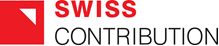 Urząd do Spraw Cudzoziemcówul. Koszykowa 16 00-564 WarszawaZnak sprawy: 69/BL/MEBLE DO FILTRA II/PN/15 SPECYFIKACJA ISTOTNYCH WARUNKÓW ZAMÓWIENIAna  dostawę wraz  z montażem mebli do budynku Filtra Epidemiologicznego na terenie obiektu Urzędu do Spraw Cudzoziemców w Białej Podlaskiejw związku z realizacją projektu KIK/02 Budowa filtra epidemiologicznego na terenie obiektu Urzędu do Spraw Cudzoziemców w Białej Podlaskiej, współfinansowanego przez Szwajcarię w ramach szwajcarskiego programu współpracy z nowymi krajami członkowskimi Unii Europejskiej.Postępowanie o udzielenie zamówienia prowadzone jest w trybie przetargu nieograniczonego, 
o wartości poniżej 134 000 euro na podstawie ustawy z dnia 29 stycznia 2004 roku Prawo Zamówień Publicznych (Dz. U. z 2013 r. , poz. 907  z późn. zm.).Zatwierdzono w dniu: 2015-10-21..............................................ZAMAWIAJĄCY:Urząd do Spraw Cudzoziemców, ul. Koszykowa 16, 00-564 Warszawa.Tryb udzielenia zamówienia:Postępowanie prowadzone jest w trybie przetargu nieograniczonego.Opis przedmiotu zamówienia:3.1. Przedmiotem zamówienia jest dostawa, rozmieszczenie i montaż mebli biurowych 
i medycznych, w tym mebli wykonanych na wymiar (zabudów stolarskich) w budynku Filtra Epidemiologicznego znajdującego się na terenie ośrodka dla cudzoziemców ubiegających się o status uchodźcy na terenie RP, prowadzonego przez Urząd do Spraw Cudzoziemców w miejscowości Biała Podlaska.3.2. Przedmiot zamówienia musi być zrealizowany zgodnie ze szczegółowym opisem przedmiotu zamówienia zawartym w wymienionych poniżej dokumentach stanowiących załączniki do SIWZ:a) załącznik nr 1a - opis przedmiotu do zadania częściowego nr 1. Wszystkie zamieszczone w opisie przedmiotu zamówienia zdjęcia i rysunki mają jedynie charakter poglądowy. Nie służą wskazaniu konkretnego produktu. Podstawą oceny zgodności oferowanego produktem będzie stanowił opis słowny. Zdjęcia i rysunki należy traktować pomocniczo jako przybliżenie przyjętej przez Zamawiającego koncepcji estetycznej aranżacji wnętrz.b) załącznik nr 1b - rysunek dotyczący  rozmieszczenia i lokalizacji mebli w zakresie zadania częściowego nr 1c) załącznik nr  1c - opis przedmiotu zamówienia do zadania częściowego nr 2.d) załącznik nr 1d - „Projekt zabudów stolarskich w budynku Filtra Epidemiologicznego 
w Białej Podlaskiej” sporządzony we wrześniu 2015 r. przez „AREA PROJEKT” 
ul. Małachowskiego 3/2, 80-262 Gdańsk, dotyczący zadania częściowego nr 2,e) załącznik nr 1e – dokument „Wizualizacje zabudów stolarskich w budynku Filtra Epidemiologicznego w Białej Podlaskiej” sporządzony we wrześniu 2015 r. przez „AREA PROJEKT” ul. Małachowskiego 3/2, 80-262 Gdańsk, zawierający wizualizacje wybranych pomieszczeń w budynku Filtra Epidemiologicznego celem przybliżenia koncepcji aranżacji wnętrz. Niniejszy załącznik ma jedynie charakter pomocniczy. Meble przedstawione na dołączonej do SIWZ wizualizacji  w zakresie zadania częściowego nr 1 nie służą wskazaniu konkretnego produktu, ale mają za zadanie przybliżenie wykonawcy przyjętej przez Zamawiającego koncepcji estetycznej aranżacji wnętrz.3.3. Wspólny Słownik Zamówień:, 39130000-2 (meble biurowe), 33192000-2 (meble medyczne), 39150000-8 (różne meble i wyposażenie), 39110000-6 (siedziska, krzesła 
i produkty z nimi związane, i ich części) 39112000-0 (krzesła), 39113200-9 (taborety), 39113100-8 (fotele ), 39121100-7 (biurka), 39121000-6 (biurka i stoły),  39121200-8 (stoły), 39143210-1 (stoły do jadalni),  39113000-7 (różne siedziska i krzesła), 39113600-3 (ławki),  39141300-5 (szafy), 39136000-4 (wieszaki na odzież), 39141100-3 (regały), 39143110-0 (łóżka i kanapy oraz specjalne meble tapicerowane), 39156000-0 (meble recepcyjne), 39141400-6 (kuchnie do zabudowy).3.4. Wymagania do przedmiotu zamówienia:dostarczone meble muszą być fabrycznie nowe, nie noszące śladów uszkodzeń i użytkowania,meble muszą spełniać wymagania, wynikające z obowiązujących przepisów i norm, dotyczących tego rodzaju wyrobów,ze względu na konieczność dostosowania kolorystyki zamawianych artykułów 
do wyposażenia znajdującego się w obiektach Zamawiającego, ostateczne kolory artykułów będą ustalone z Zamawiającym na etapie realizacji umowy jednak nie później niż w terminie 7 dni od dnia podpisania umowy. meble oraz materiały użyte do produkcji mebli stanowiących przedmiot zamówienia muszą posiadać wszelkie wymagane prawem atesty ( m. in. atest klasyfikacji ogniowej w zakresie niepalności  oraz atest higieniczny wydany przez Państwowy Zakład Higieny), które dopuszczają ich stosowanie. W dniu realizacji dostawy WYKONAWCA dostarczy dokumenty potwierdzające powyższe wymagania nie później niż w dniu odbioru ilościowego i jakościowego przedmiotu zamówienia. 3.5. Wykonawca jest zobowiązany do poinformowania Kierownika administracyjnego ośrodka UdSC w Białej Podlaskiej lub osoby go zastępującej (Zamawiającego) o terminie wykonania dostawy i montażu mebli najpóźniej na 2 dni przed tym terminem oraz do uzyskania jego akceptacji dla zaproponowanego terminu, w celu właściwego wyznaczenia poszczególnych terminów dostaw planowanych w związku z kompletowaniem wyposażenia budynku realizowanym przez innych wykonawców. Wykonawca dostarczy przedmiot zamówienia własnym transportem, dokona rozładunku, rozmieszczenia mebli oraz montażu mebli i urządzeń dostarczonych w elementach wymagających złożenia w funkcjonalną całość.3.6. Zamawiający dopuszcza składanie ofert częściowych, gdzie część (zadanie) stanowi:3.7. Zamawiający nie dopuszcza składania ofert wariantowych.3.8. Zamawiający dopuszcza możliwość powierzenia przez wykonawcę wykonania części zamówienia podwykonawcom. Wykonawca zobowiązany jest do wskazania w swojej ofercie części zamówienia (zakresu), których wykonanie zamierza powierzyć podwykonawcom 
(wg wzoru - Załącznik nr 6 do SIWZ). Nie wypełnienie przez Wykonawcę Załącznika nr 6, oznaczać będzie, iż Wykonawca zamierza zrealizować całość zamówienia samodzielnie.Termin wykonania zamówienia:Zamówienie musi zostać zrealizowane w terminie od dnia podpisania umowy jednak nie później niż do dnia 18 grudnia 2015 r.Warunki udziału w postępowaniu:W postępowaniu mogą wziąć udział Wykonawcy spełniający warunki udziału 
w postępowaniu, określone w art. 22 ust. 1 ustawy Pzp: 1. Posiadają uprawnienia do wykonywania określonej działalności lub czynności, jeżeli przepisy prawa nakładają obowiązek ich posiadania.Zamawiający nie opisuje, nie wyznacza szczegółowego warunku w tym zakresie.2. Posiadają wiedzę i doświadczenie do wykonania zamówienia:dla zadania częściowego nr 1: wykażą, że w okresie ostatnich trzech lat przed upływem terminu składania ofert, a jeżeli okres prowadzenia działalności jest krótszy – w tym okresie, zrealizowali lub są w trakcie realizacji co najmniej 2 dostaw mebli (typowych) o wartości nie mniejszej niż 50 000,00 zł brutto – wraz z dowodami potwierdzającymi należyte wykonanie dostaw wskazanych w wykazie (przez jedną dostawę Zamawiający rozumie sumę dostaw wykonanych/wykonywanych w ramach jednej umowy, w przypadku wykazania dostawy wykonywanej należy wykazać wartość zrealizowanej części w ramach jednej umowy);. dla zadania częściowego nr 2: wykażą, że w okresie ostatnich trzech lat przed upływem terminu składania ofert, a jeżeli okres prowadzenia działalności jest krótszy – w tym okresie, zrealizowali lub są w trakcie realizacji co najmniej 2 dostaw na wykonanie mebli na wymiar (zabudów stolarskich) wraz z ich  montażem. Wartość dostaw  nie może być mniejsza niż 40 000,00 zł brutto – wraz z dowodami potwierdzającymi należyte wykonanie dostaw wskazanych w wykazie (przez jedną dostawę  Zamawiający rozumie sumę dostaw wykonanych/wykonywanych w ramach jednej umowy, w przypadku wykazania dostawy wykonywanej należy wykazać wartość zrealizowanej części w ramach jednej umowy);oraz wykażą, że w okresie ostatnich trzech lat przed upływem terminu składania ofert, a jeżeli okres prowadzenia działalności jest krótszy – w tym okresie, zrealizowali co najmniej 2 dostawy wraz z wykonaniem i montażem lad przeznaczonych do obsługi osób. Wartość dostawy nie może być mniejsza niż 15 000,00 zł brutto – wraz z dowodami potwierdzającymi należyte wykonanie dostaw wskazanych w wykazie (przez jedną dostawę Zamawiający rozumie sumę dostaw wykonanych/wykonywanych w ramach jednej umowy, w przypadku wykazania dostawy wykonywanej należy wykazać wartość zrealizowanej części w ramach jednej umowy);W przypadku ubiegania się o realizację zadania częściowego nr 2: Dopuszczalne jest wykazanie łącznie 2 dostaw w ramach każdej z nich Wykonawcy wykażą że w okresie ostatnich trzech lat przed upływem terminu składania ofert, a jeżeli okres prowadzenia działalności jest krótszy – w tym okresie, zrealizowali dostawę mebli na wymiar i jednocześnie dostawę lady do obsługi osób w ramach jednej umowy. W takim przypadku Wykonawcy wykażą, że każda z 2 dostaw mebli na wymiar oraz lady do obsługi osób została wykonana na łączną wartość nie mniejszą niż 55 000,00 zł, przy czym kwoty wyodrębnione na dostawę mebli i dostawę lady do obsługi osób  nie mogą być niższe niż kwoty wskazane w  pkt 5.1.2 b 1) oraz 2).UWAGA: W przypadku ubiegania się o realizację dwóch części zamówienia Wykonawca musi przedstawić wykaz dostaw oddzielnie dla każdej z części.3. Dysponują odpowiednim potencjałem technicznym oraz osobami zdolnymi 
do wykonania zamówienia.Zamawiający nie opisuje, nie wyznacza szczegółowego warunku w tym zakresie.4. Znajdują się w sytuacji ekonomicznej i finansowej zapewniającej wykonanie zamówienia. Zamawiający nie opisuje, nie wyznacza szczegółowego warunku w tym zakresie.W postępowaniu mogą wziąć udział Wykonawcy spełniający warunek udziału 
w postępowaniu dotyczący braku podstaw do wykluczenia z postępowania o udzielenie zamówienia publicznego w okolicznościach, o których mowa w art. 24 ust. 1, ust. 2 oraz ust. 2a ustawy Pzp.Wykonawcy biorący udział w postępowaniu muszą spełnić ww. warunki i potwierdzić ich spełnienie stosownymi dokumentami wskazanymi w pkt 6 niniejszej SIWZ. W przypadku Wykonawców wspólnie ubiegających się o udzielenie zamówienia, każdy z warunków określonych w pkt 5.1 winien spełniać co najmniej jeden 
z tych Wykonawców albo wszyscy Ci Wykonawcy wspólnie. Warunek określony w pkt 5.2 powinien spełniać każdy z Wykonawców samodzielnie. Wykonawca powołujący się przy wykazaniu spełnienia warunków udziału w postępowaniu na potencjał innych podmiotów, które będą brały udział w realizacji części zamówienia, przedkłada pisemne zobowiązanie innych podmiotów do oddania mu do dyspozycji niezbędnych zasobów na okres korzystania z nich przy wykonywaniu zamówienia sporządzone wg wzoru załącznika nr 7 do SIWZ.WYKAZ OŚWIADCZEŃ LUB DOKUMENTÓW, JAKIE MAJĄ DOSTARCZYĆ WYKONAWCY W CELU POTWIERDZENIA SPEŁNIANIA WARUNKÓW UDZIAŁU W POSTĘPOWANIU:W celu potwierdzenia spełnienia przez wykonawcę warunków, o których mowa w art. 22 ust. 1 ustawy Pzp należy złożyć następujące dokumenty:* Za główne dostawy uznaje się dostawy niezbędne do wykazania spełniania warunku określonego w pkt 5.1.2 SIWZ.6.1.3 Zgodnie z § 1 ust. 2 Rozporządzenia Prezesa Rady Ministrów z dnia 19.02.2013 r. w sprawie rodzajów dokumentów, jakich może żądać Zamawiający od Wykonawcy oraz form, w jakich te dokumenty mogą być składane, zwanego dalej Rozporządzeniem, dowodami, o których mowa w pkt 6.1.2 w przypadku dostaw i usług, są:1) poświadczenie, z tym że w odniesieniu do nadal wykonywanych dostaw lub usług okresowych lub ciągłych poświadczenie powinno być wydane nie wcześniej niż na 3 miesiące przed upływem terminu składania wniosków o dopuszczenie do udziału w postępowaniu albo ofert;2) oświadczenie wykonawcy – jeżeli z uzasadnionych przyczyn o obiektywnym charakterze wykonawca nie jest w stanie uzyskać poświadczenia, o którym mowa w pkt Jeśli Wykonawca składa oświadczenie, zobowiązany jest podać przyczyny braku możliwości uzyskania poświadczenia.6.1.4 W przypadku gdy Zamawiający jest podmiotem, na rzecz którego dostawy wskazane w wykazie zostały wcześniej wykonane, Wykonawca nie ma obowiązku przedkładania dowodów, o których mowa w pkt  6.1.3.6.1.5 W razie konieczności, szczególnie gdy wykaz dostaw lub dowody potwierdzające, że dostawy zostały wykonane w sposób należyty budzą wątpliwości Zamawiającego, Zamawiający może zwrócić się bezpośrednio do właściwego podmiotu, na rzecz którego dostawy te były wykonane, o przedłożenie dodatkowych informacji lub dokumentów bezpośrednio Zamawiającemu.W celu wykazania spełnienia warunku udziału w postępowaniu dotyczącego braku podstaw do wykluczenia z postępowania Wykonawcy w okolicznościach, o których mowa w art. 24 ust.1 ustawy Pzp należy złożyć następujące dokumenty:Jeżeli Wykonawca ma siedzibę lub miejsce zamieszkania poza terytorium Rzeczypospolitej Polskiej, zamiast dokumentów, o których mowa w ww. tabeli w pkt 2 składa dokument lub dokumenty wystawione w kraju, w którym ma siedzibę lub miejsce zamieszkania potwierdzające, odpowiednio, że nie otwarto jego likwidacji ani nie ogłoszono upadłości. Dokument ten powinien być wystawiony nie wcześniej niż 
6 miesięcy przed upływem terminu składania ofert.Jeżeli w kraju miejsca zamieszkania osoby lub w kraju, w którym Wykonawca ma siedzibę lub miejsce zamieszkania, nie wydaje się dokumentów, o których mowa powyżej, zastępuje się je dokumentem zawierającym oświadczenie, w którym określa się także osoby uprawnione do reprezentacji wykonawcy, złożone przed właściwym organem sądowym, administracyjnym albo organem samorządu zawodowego lub gospodarczego odpowiednio kraju miejsca zamieszkania osoby lub kraju, w którym wykonawca ma siedzibę lub miejsce zamieszkania, lub przed notariuszem. Postanowienia dotyczące dat wystawienia dokumentów stosuje się odpowiednio.W przypadku Wykonawców składających wspólną ofertę, dokumenty składane w celu wykazania braku podstaw do wykluczenia z postępowania Wykonawcy w okolicznościach, o których mowa w art. 24 ust. 1 ustawy Pzp, winny być przedłożone przez każdego Wykonawcę.6.3 W celu wykazania braku okoliczności, o których mowa w art. 24 ust. 2 pkt. 5) ustawy Pzp, do oferty należy dołączyć:W przypadku Wykonawców składających wspólną ofertę ww. dokument musi być przedłożony przez każdego Wykonawcę.6.4  Inne dokumenty (dotyczy wyłącznie zadania częściowego nr 1)W celu potwierdzenia, że oferowane dostawy odpowiadają wymaganiom określonym przez Zamawiającego, Wykonawca wraz z ofertą zobowiązany jest złożyć następujące dokumenty:Dokumenty, o których mowa w pkt 6, muszą być składane w formie oryginału lub kopii poświadczonej „za zgodność z oryginałem” przez Wykonawcę zgodnie z § 7 rozporządzenia Prezesa Rady Ministrów z dnia 19.02.2013 r. w sprawie rodzajów dokumentów, jakich może żądać Zamawiający od Wykonawcy oraz form, w jakich te dokumenty mogą być składane (Dz. U. 2013 Nr 231).         Dokumenty - pisemne zobowiązanie do oddania do dyspozycji niezbędnych zasobów (sporządzone wg załącznika nr 7 do SIWZ) oraz dokument wymieniony w pkt. 6.3. 
(wg wzoru stanowiącego Załącznik nr 3a do SIWZ) - należy złożyć w formie oryginału.W przypadku załącznika w formie kserokopii, każda kopiowana strona musi być opatrzona klauzulą „ZA ZGODNOŚĆ Z ORYGINAŁEM” i podpisana przez osobę upoważnioną do podpisywania oferty oraz opatrzona jej imienną pieczątką 
(w przypadku jej braku konieczny jest czytelny podpis).Zamawiający wezwie Wykonawców, którzy w określonym terminie nie złożyli wymaganych przez Zamawiającego oświadczeń lub dokumentów, o których mowa 
w art. 25 ust. 1 ustawy Prawo zamówień publicznych lub którzy nie złożyli pełnomocnictw, albo którzy złożyli wymagane przez Zamawiającego oświadczenia i dokumenty, o których mowa w art. 25 ust. 1 ustawy, zawierające błędy lub którzy złożyli wadliwe pełnomocnictwa, do ich złożenia w wyznaczonym terminie, chyba że mimo ich złożenia oferta Wykonawcy podlega odrzuceniu albo konieczne byłoby unieważnienie postępowania. Złożone przez Zamawiającego oświadczenia i dokumenty powinny potwierdzać spełnianie przez Wykonawcę warunków udziału w postępowaniu oraz spełnianie przez oferowane dostawy wymagań określonych przez Zamawiającego, nie później niż w dniu, w którym upłynął termin składania ofert.6.5  Zamawiający odrzuci ofertę, jeżeli wystąpią okoliczności wskazane w art. 89 ust. 1 ustawy Pzp.6.6 Zgodnie z § 7 ust. 4 rozporządzenia Prezesa Rady Ministrów z dnia 19.02.2013 r. 
w sprawie rodzajów dokumentów, jakich może żądać Zamawiający od Wykonawcy oraz form, w jakich te dokumenty mogą być składane, dokumenty sporządzone 
w języku obcym są składane wraz z tłumaczeniem na język polski.6.7 W przypadku Wykonawców składających wspólną ofertę, dokumenty wymienione w pkt 6.2.  i 6.3 muszą być przedłożone przez każdego Wykonawcę.6.8 Niespełnienie któregokolwiek ze wskazanych wyżej warunków i wymogów skutkować będzie odrzuceniem oferty.6.9 Ocena spełniania warunków udziału w postępowaniu dokonana zostanie zgodnie 
z formułą „spełnia – nie spełnia”.7. sposób porozumiewania się zamawiającego z wykonawcami:7.1	Niniejsze postępowanie jest prowadzone w języku polskim.7.2 	Wyjaśnienia dotyczące Specyfikacji Istotnych Warunków Zamówienia udzielane będą z zachowaniem zasad określonych w ustawie Prawo zamówień publicznych (art. 38).7.3 	W niniejszym postępowaniu podstawowym sposobem porozumiewania się jest korespondencja pisemna.7.4	 Zamawiający dopuszcza korespondencję dotyczącą postępowania za pomocą faksu oraz poczty elektronicznej (tj. e-mail: zamowienia.publiczne@udsc.gov.pl; fax 22 627-06-80). Forma faksu lub poczty elektronicznej jest niedopuszczalna do następujących czynności wymagających pod rygorem nieważności formy pisemnej:         a) złożenie Oferty;         b) zmiana Oferty;         c) uzupełnienie dokumentów, o których mowa w pkt 6;         d) powiadomienie Zamawiającego o wycofaniu złożonej przez Wykonawcę Oferty        W przypadku korespondencji przekazywanej faksem i poprzez pocztę elektroniczną, 
        każda ze stron na żądanie drugiej niezwłocznie potwierdza fakt jej otrzymania.7.5 	W przypadku braku potwierdzenia otrzymania wiadomości przez Wykonawcę, Zamawiający domniema, iż pismo wysłane przez Zamawiającego na numer faksu lub poczty elektronicznej podany przez Wykonawcę zostało mu doręczone w sposób umożliwiający zapoznanie się Wykonawcy z treścią pisma.7.6   Osoby uprawnione do kontaktu z wykonawcami:        Anna Leman – faks: (022) 627-06-80; e-mail: zamowienia.publiczne@udsc.gov.pl7.7  Wszelkie dokumenty, które Zamawiający zobowiązany jest opublikować na stronie internetowej, dostępne będą pod adresem: www.udsc.gov.pl.8. WADIUM:W postępowaniu nie jest przewidziane składanie wadium.Termin związania ofertą:9.1. Wykonawca pozostaje związany ofertą przez okres 30 dni.9.2. Wykonawca samodzielnie lub na wniosek Zamawiającego może przedłużyć termin związania ofertą, na czas niezbędny do zawarcia umowy w sprawie zamówienia publicznego, z tym że Zamawiający może tylko raz, co najmniej na 3 dni przed upływem związania ofertą, zwrócić się do Wykonawcy o wyrażenie zgody na przedłużenie tego terminu o oznaczony okres, nie dłuższy jednak niż 60 dni. 9.3. Bieg terminu związania ofertą rozpoczyna się wraz z upływem terminu składania ofert.Opis sposobu przygotowywania oferty:10.1 Wykonawca może złożyć tylko jedną ofertę. 10.2 Wykonawcy mogą wspólnie ubiegać się o udzielenie zamówienia. W takim przypadku wykonawcy ustanawiają pełnomocnika do reprezentowania ich w postępowaniu 
o udzielenie zamówienia albo reprezentowania w postępowaniu i zawarcia umowy 
w sprawie zamówienia publicznego. Jeżeli oferta wykonawców wspólnie ubiegających się o udzielenie zamówienia została wybrana, zamawiający może żądać przed zawarciem umowy w sprawie zamówienia publicznego umowy regulującej współpracę tych wykonawców.10.3 W przypadku unieważnienia postępowania o udzielenie zamówienia z przyczyn leżących po stronie Zamawiającego, Wykonawcom, którzy złożyli oferty niepodlegające odrzuceniu, przysługuje roszczenie o zwrot uzasadnionych kosztów uczestnictwa w postępowaniu, w szczególności kosztów przygotowania oferty.10.4 Oferta wraz ze stanowiącymi jej integralną część załącznikami musi być sporządzona przez Wykonawcę ściśle według postanowień niniejszej SIWZ i jej modyfikacji .10.5 Oferta musi być sporządzona według wzoru formularzy ofertowych, formularza parametrów technicznych (w zakresie zadania częściowego nr 1) stanowiących Załączniki nr 4 a, nr 4 b oraz nr 5 do niniejszej SIWZ.10.6 Oferta musi być napisana w języku polskim, na komputerze, maszynie do pisania lub ręcznie długopisem bądź niezmywalnym atramentem.10.7 Proponuje się, aby wszystkie zapisane strony oferty wraz z załącznikami były kolejno ponumerowane i złączone w sposób trwały oraz na każdej stronie podpisane przez osobę (osoby) uprawnione do składania oświadczeń woli w imieniu wykonawcy, przy czym co najmniej na pierwszej i ostatniej stronie oferty podpis (podpisy) był opatrzony pieczęcią imienną wykonawcy.10.8 W przypadku podpisania oferty lub załączników przez osobę bez umocowania prawnego do reprezentacji Wykonawcy, dla uznania ważności, oferta musi zawierać oryginał stosownego pełnomocnictwa lub kopię tego pełnomocnictwa potwierdzoną notarialnie.10.9 Wszelkie poprawki lub zmiany w tekście oferty muszą być parafowane przez osobę (osoby) podpisujące ofertę i opatrzone datami ich dokonania. 10.10 Wykonawca jest obowiązany wskazać w ofercie części zamówienia, których wykonanie zamierza powierzyć podwykonawcom. 10.11  Do oferty należy dołączyć:formularz oferty do zadania częściowego nr 1 (Załącznik  nr 4a),formularz parametrów technicznych do zadania częściowego nr 1 (Załącznik  nr 4b)formularz oferty dla zadania częściowego nr 2 (Załącznik nr 5)oświadczenie z art. 22 ust. 1 ustawy Pzp (Załącznik  nr 2),oświadczenie o braku podstaw do wykluczenia (Załącznik  nr 3),aktualny odpis z właściwego rejestru lub z centralnej ewidencji i informacji 
o działalności gospodarczej jeżeli odrębne przepisy wymagają wpisu do rejestru lub ewidencji, w celu wykazania braku podstaw do wykluczenia w oparciu o art. 24 ust. 1 pkt 2 ustawy Pzp, wystawiony nie wcześniej niż 6 miesięcy przed upływem terminu składania ofert.  pełnomocnictwo do reprezentowania Wykonawcy, o ile ofertę składa pełnomocnik,listę podmiotów należących do tej samej grupy kapitałowej, o której mowa w art. 24 ust. 2 pkt 5 ustawy Pzp tj. w rozumieniu ustawy z dnia 16 lutego 2007 r. o ochronie konkurencji i konsumentów (Dz. U. Nr 50, poz. 331 z późn. zm.) albo informację o tym, że Wykonawca nie należy do grupy kapitałowej, sporządzoną wg wzoru stanowiącego Załącznik nr 3a do SIWZ,informację o części zamówienia, którą Wykonawca powierzy Podwykonawcom, sporządzoną wg wzoru stanowiącego Załącznik nr 6 do SIWZ (jeśli dotyczy), zobowiązanie innych podmiotów do oddania do dyspozycji zasobów niezbędnych do realizacji zamówienia wg wzoru stanowiącego Załącznik nr 7 do SIWZ (jeśli dotyczy),wykaz wykonanych (lub wykonywanych) głównych dostaw - Załącznik nr 8 do SIWZkarty katalogowe oferowanych mebli (dotyczy wyłącznie zadania częściowego nr 1).Miejsce oraz termin składania i otwarcia ofert:11.1 Wykonawca zamieszcza ofertę w kopercie oznaczonej nazwą i adresem Zamawiającego oraz opisanej w następujący sposób: „Oferta na  dostawę wraz  z montażem mebli w budynku Filtra Epidemiologicznego znajdującego się na terenie ośrodka w Białej Podlaskiej należącego do Urzędu do Spraw Cudzoziemców. (zadanie częściowe nr …), NIE OTWIERAĆ przed 29-10-2015 godz. 11.15”. 11.2 Na kopercie należy podać nazwę i adres Wykonawcy, by umożliwić zwrot nie otwartej oferty w przypadku dostarczenia jej Zamawiającemu po terminie.11.3 Wykonawca może wprowadzić zmiany lub wycofać złożoną przez siebie ofertę wyłącznie przed terminem składania ofert i pod warunkiem, że przed upływem tego terminu Zamawiający otrzyma pisemne powiadomienie o wprowadzeniu zmian lub wycofaniu oferty. Powiadomienie to musi być opisane w sposób wskazany w pkt 11.1 oraz dodatkowo oznaczone słowami „ZMIANA” lub „WYCOFANIE”.11.4 Oferty należy składać w siedzibie Zamawiającego przy ul. Koszykowej 16, 00-564 Warszawa, w kancelarii ogólnej (parter), do dnia 29-10- 2015 r. do godz. 11.0011.5 Oferty otrzymane przez Zamawiającego po terminie składania ofert zostaną zwrócone Wykonawcom niezwłocznie.11.6 Jeżeli Wykonawca zastrzega, że informacje objęte tajemnicą przedsiębiorstwa w rozumieniu przepisów o zwalczaniu nieuczciwej konkurencji, nie mogą być udostępniane, informacje te zaleca się umieścić w oddzielnej kopercie wewnątrz opakowania oferty, oznaczonej napisem: “Informacje stanowiące tajemnicę przedsiębiorstwa”. 11.7 Wraz z ofertą Wykonawca zobowiązany jest złożyć uzasadnienie potwierdzające, iż zastrzeżone przez Wykonawcę informacje stanowią tajemnicę przedsiębiorstwa. 11.8 W przypadku, gdy Wykonawca wraz z dokumentami zastrzeżonymi jako tajemnica przedsiębiorstwa nie złoży uzasadnienia potwierdzającego iż zastrzeżone przez Wykonawcę informacje stanowią tajemnicę przedsiębiorstwa, Zamawiający potraktuje te informacje jako jawne. 11.9 Uzasadnienie, o którym mowa w  punkcie 11.7 musi być JAWNE.11.10 Zamawiający otworzy oferty w obecności Wykonawców, którzy zechcą przybyć w dniu   29-10-2015 r. o godz. 11.15, w siedzibie Zamawiającego, pokój nr 61 (V piętro).Opis sposobu obliczenia ceny:12.1 Oferta musi być sporządzona według formularzy ofertowych oraz formularza parametrów technicznych (w zakresie zadania częściowego nr 1) stanowiących załączniki nr 4a, nr 4b i nr 5 do niniejszej SIWZ. 12.2 Wszystkie ceny pojawiające się w treści oferty, należy podać z dokładnością do dwóch miejsc po przecinku.12.3 W ofercie należy dokładnie określić w złotych polskich wartość jednostkową brutto każdego produktu wymienionego w tabeli a także wartość brutto całego zamówienia.12.4 Zaproponowane w ofercie ceny muszą zawierać wszystkie elementy przedmiotu zamówienia z uwzględnieniem wszelkich kosztów jakie powstaną w związku z realizacją przedmiotu umowy, (w tym m.in. transportu i rozładunku, podatek od towarów i usług) oraz wszelkie inne koszty związane z jej realizacją, a w szczególności koszty dostawy, cła, montażu ( m. in. koszt montażu urządzeń AGD  oraz witryn na leki w zakresie zadania częściowego nr 2), itp.12.5 Wykonawca przed zawarciem umowy poda Zamawiającemu wartość umowy bez podatku od towarów i usług (wartość netto).Kryteria oraz sposób oceny ofert:Przy ocenie złożonych ofert Zamawiający będzie oceniał oferty według następujących kryteriów:13.2 Punkty przyznawane za podane w pkt 13.1 kryterium będą liczone według następującego wzoru:13.3 Suma uzyskanych w obu kryteriach punktów stanowić będzie końcową ocenę danej oferty. Ofertą najkorzystniejszą w danym zadaniu częściowym będzie oferta z największą liczbą  punktów przyznanych na podstawie ww. kryteriów. 13.4 Każde zadanie częściowe zamówienia będzie oceniane oddzielni13.5 Zamawiający poprawi w ofercie:a) oczywiste omyłki pisarskie; w tym m.in.:   - jeżeli cenę oferty podano rozbieżnie słownie i liczbą, przyjmuje się, że prawidłowo podano ten zapis, który odpowiada dokonanemu obliczeniu ceny;b) oczywiste omyłki rachunkowe, z uwzględnieniem konsekwencji rachunkowych dokonanych poprawek m.in.:- w przypadku błędu w obliczeniu ceny oferty wynikającego z nieprawidłowego zsumowania wartości za poszczególny asortyment wyszczególniony w tabeli załącznika nr 4a, nr 5  do SIWZ, przyjmuje się, że prawidłowo podano wartości za poszczególny asortyment;c) inne omyłki polegające na niezgodności oferty ze specyfikacją istotnych warunkówzamówienia, nie powodujące istotnych zmian w treści oferty, niezwłocznie zawiadamiając o tym Wykonawcę, którego oferta została poprawiona.13.6  W toku dokonywania badania i oceny ofert Zamawiający może żądać udzielenia przez         Wykonawcę wyjaśnień treści złożonych przez niego ofert.Udzielenie zamówienia:14.1 Zamawiający udzieli zamówienia Wykonawcy, którego oferta odpowiada wszystkim wymaganiom określonym w niniejszej Specyfikacji Istotnych Warunków Zamówienia 
i została oceniona jako najkorzystniejsza w oparciu o podane wyżej kryteria oceny ofert.14.2 Zamawiający unieważni postępowanie w sytuacji, gdy wystąpią przesłanki wskazane 
w art. 93 ustawy Prawo zamówień publicznych.14.3 Niezwłocznie po wyborze najkorzystniejszej oferty Zamawiający zawiadomi Wykonawców, którzy złożyli oferty, o:	a) wyborze najkorzystniejszej oferty, podając nazwę (firmę), albo imię i nazwisko,           siedzibę albo miejsce zamieszkania i adres Wykonawcy, którego ofertę wybrano, uzasadnienie jej wyboru oraz nazwy (firmy), albo imiona i nazwiska, adres siedziby albo miejsca zamieszkania i adresy Wykonawców, którzy złożyli oferty, a także punktację      przyznaną ofertom w kryteriach oceny ofert i łączną punktację,  	b) Wykonawcach, których oferty zostały odrzucone, podając uzasadnienie faktyczne 
i prawne,	c) Wykonawcach, którzy zostali wykluczeni z postępowania o udzielenie zamówienia, podając uzasadnienie faktyczne i prawne.	d) terminie, określonym zgodnie z art. 94 ust. 1 lub 2 ustawy Prawo zamówień publicznych, po którego upływie umowa w sprawie zamówienia publicznego może być zawarta.14.4 Ogłoszenie zawierające informacje wskazane w pkt 14.3 Zamawiający umieści na stronie internetowej www.udsc.gov.pl oraz w miejscu publicznie dostępnym w swojej siedzibie.14.5 Umowę z Wykonawcą, którego oferta zostanie wybrana, Zamawiający podpisze 
po upływie 5 dni od dnia przesłania zawiadomienia o wyborze najkorzystniejszej oferty, jeżeli zawiadomienie to zostanie przesłane w sposób określony w art. 27 ust. 2 ustawy Prawo zamówień publicznych, albo 10 dni – jeżeli zostanie przesłane w inny sposób.14.6 Zamawiający może zawrzeć umowę przed upływem terminów, o których mowa w pkt 14.5, jeżeli złożono tylko jedną ofertę lub nie odrzucono żadnej oferty oraz nie wykluczono żadnego Wykonawcy.14.7 Jeżeli Wykonawca, którego oferta została wybrana, uchyla się od zawarcia umowy 
w sprawie zamówienia publicznego Zamawiający może wybrać ofertę najkorzystniejszą spośród pozostałych ofert, bez przeprowadzania ich ponownej oceny, chyba 
że zachodzą przesłanki do unieważnienia postępowania.14.8 W przypadku udzielenia zamówienia Wykonawcom wspólnie ubiegającym się o udzielenie zamówienia Zamawiający przed podpisaniem umowy może żądać umowy regulującej współpracę tych Wykonawców.Zabezpieczenie należytego wykonania umowy:W danym postępowaniu wniesienie zabezpieczenia należytego wykonania umowy nie jest wymagane.Istotne postanowienia umowy:16.1 Istotne postanowienia umowy określają załączniki nr 9a oraz 9b do SIWZ.16.2 Zamawiający przewiduje możliwość wprowadzenia zmian postanowień zawartej umowy 
w stosunku w zakresie terminu realizacji przedmiotu umowy, na podstawie której dokonano wyboru wykonawcy, w przypadku:zmiany terminu realizacji przedmiotu umowy z przyczyn nie leżących po stronie Wykonawcy (np. przedłużenie się procedury udzielenia przedmiotowego zamówienia publicznego, środki ochrony prawnej, wykorzystywane przez oferentów lub inne podmioty itp.), zmian terminu realizacji umowy w przypadku, gdy zostanie przesunięty termin wydatkowania przez Zamawiającego środków finansowych ze Szwajcarsko-Polskiego Programu Współpracy;zmiany nazwy, adresu lub formy prawno-organizacyjnej WYKONAWCY;zmiany podwykonawcy, przy pomocy którego WYKONAWCA realizuje przedmiot umowy;zmiany stron w umowie – wynikających ze zmian organizacyjnych niezależnych od ZAMAWIAJĄCEGO np. podział ZAMAWIAJĄCEGO lub połączenie ZAMAWIAJĄCEGOPouczenie o środkach ochrony prawnej:Wykonawcy, a także innemu podmiotowi, jeżeli ma lub miał interes w uzyskaniu danego zamówienia oraz poniósł lub może ponieść szkodę w wyniku naruszenia przez zamawiającego przepisów ustawy Pzp, przysługują środki ochrony prawnej określone w dziale VI ustawy Pzp. 18. Aukcja elektronicznaW postępowaniu nie jest przewidziany wybór najkorzystniejszej oferty z zastosowaniem aukcji elektronicznej. 19. inne:Do spraw nieuregulowanych w niniejszej Specyfikacji Istotnych Warunków Zamówienia mają zastosowanie przepisy ustawy z dnia 29 stycznia 2004 roku Prawo zamówień publicznych.Załącznikami do niniejszego dokumentu są:SPORZĄDZIŁ:                                                                       SPRAWDZIŁZałącznik nr 2O Ś W I A D C Z E N I Ez art. 22 ust. 1 ustawy Prawo zamówień publicznych*Składając ofertę w trybie przetargu nieograniczonego na dostawę wraz z montażem mebli do budynku Filtra Epidemiologicznego na terenie obiektu Urzędu do Spraw Cudzoziemców w Białej Podlaskiej znak sprawy:  69/BL/MEBLE DO FILTRA II/PN/15	oświadczam, że Wykonawca, którego reprezentuję:spełnia warunki dotyczące:- posiadania uprawnień do wykonywania określonej działalności lub czynności, jeżeli przepisy prawa nakładają obowiązek ich posiadania;- posiadania wiedzy i doświadczenia;- dysponowania odpowiednim potencjałem technicznym oraz zasobami zdolnymi 
do wykonania zamówienia;- sytuacji ekonomicznej i finansowej.	 dnia 			miejscowość	podpis osób/osoby uprawnionej do reprezentowania Wykonawcy i składania oświadczeń woli w jego imieniu * w przypadku wykonawców wspólnie ubiegających się o zamówienie oświadczenie składa pełnomocnik ustanowiony do reprezentowania ich w postępowaniu.Załącznik nr 3O Ś W I A D C Z E N I E*Składając ofertę w trybie przetargu nieograniczonego na dostawę wraz  z montażem mebli do budynku Filtra Epidemiologicznego na terenie obiektu Urzędu do Spraw Cudzoziemców w Białej Podlaskiej znak sprawy: 69/BL/meble DO FILTRA II/PN/15 oświadczam, że brak jest podstaw do wykluczenia nas z postępowania o udzielenie zamówienia na podstawie art. 24 ust. 1 ustawy Prawo zamówień publicznych.	 dnia 			miejscowość	podpis osób/osoby uprawnionej do reprezentowania Wykonawcy i składania oświadczeń woli w jego imieniu * w przypadku wykonawców wspólnie ubiegających się o zamówienie oświadczenie składa oddzielnie każdy z wykonawcówZałącznik nr 3a do SIWZINFORMACJASkładając ofertę w postępowaniu o udzielenie zamówienia publicznego na realizację zamówienia na dostawę wraz z montażem mebli do budynku Filtra Epidemiologicznego na terenie obiektu Urzędu do Spraw Cudzoziemców w Białej Podlaskiej: 69/BL/mEBLE DO FILTRA II /PN/15 oświadczam, iż wykonawca, którego reprezentuję: nie należy/należy do grupy kapitałowej w skład której wchodzą następujące podmioty:………..………..………............................., dnia ..............		..................................................Miejscowość, dataPodpis osoby (osób) upoważnionej 
              do występowania w   imieniu Wykonawcy.     Pożądany czytelny podpis albo podpis  i pieczątka z imieniem i nazwiskiemZałącznik nr 4aFORMULARZ OFERTOWY DO ZADANIA CZĘŚCIOWEGO NR 1„Dostawa mebli biurowych i medycznych wraz z ich rozmieszczeniem i montażem w budynku Filtra Epidemiologicznego” Nazwa i siedziba Wykonawcy (dokładny adres, nr telefonu, fax, NIP, REGON..........................................................................................................................................................................................................................................................................................Nazwa i siedziba Zamawiającego: Urząd do Spraw Cudzoziemców, ul. Koszykowa 16, 00-564 Warszawa.Nawiązując do prowadzonego postępowania w trybie przetargu nieograniczonego na dostawę wraz  z montażem mebli do budynku Filtra Epidemiologicznego na terenie obiektu Urzędu do Spraw Cudzoziemców w Białej Podlaskiej nr 69/BL/MEBLE DO FILTRA II/PN/15  - oferujemy wykonanie przedmiotu zamówienia zgodnie z zakresem określonym w „Specyfikacji Istotnych Warunkach Zamówienia” (SIWZ) i jej modyfikacjach za 
cenę brutto*................................................................................................................................. zł (słownie.............................................................................................zł)w  tym wartość poszczególnych części składowych dostawy będącej przedmiotem niniejszego zamówienia wynosi:Oświadczamy, że oferowany okres gwarancji na oferowane meble wynosi………………………………....miesięcy**** oferowany okres gwarancji musi wynosić  minimum 24 miesiące. W przypadku, gdy Wykonawca nie uzupełni pkt 1 Zamawiający uzna, że oferowany okres gwarancji wynosi 24 miesiące. Maksymalną liczbę punktów można otrzymać za okres gwarancji wynoszący 48 miesięcy. Oświadczamy, że zapoznaliśmy się z „SIWZ” i jej modyfikacjami i nie wnosimy do nich zastrzeżeń oraz zdobyliśmy konieczne informacje do przygotowania oferty.Oświadczamy, że uważamy się za związanych niniejszą ofertą przez czas wskazany w „SIWZ” i jej modyfikacjach.Oświadczamy, że zapoznaliśmy się z istotnymi postanowieniami umowy, które stanowią część SIWZ i zobowiązujemy się, w przypadku wyboru naszej oferty, do zawarcia umowy na warunkach określonych w ww. dokumencie, w miejscu i terminie wyznaczonym przez Zamawiającego.Oświadczamy, że oferowana cena jest ostateczna i nie ulegnie zmianie w okresie obowiązywania umowy. Oświadczamy, że oferowana cena obejmuje wszystkie koszty niezbędne dla kompleksowego wykonania zamówienia i stanowi podstawę do rozliczenia się z Zamawiającym.Oświadczamy, że spełniamy wszystkie warunki postawione w SIWZ i jej modyfikacjach. Oświadczamy, że uważamy się za związanych niniejszą ofertą przez okres 30 dni od upływu terminu składania ofert.Załącznikami do niniejszej oferty są:1) .........................................................................................................................2). ........................................................................................................................3). ........................................................................................................................4). .................................................................................................................................................................................................
      podpis osoby uprawnionej do składania oświadczeń woli w imieniu WykonawcyZałącznik nr 4b do SIWZFORMULARZ TECHNICZNY OFEROWANYCH MEBLI do zadania częściowego nr 1UWAGA!!! W formularzu technicznym w kolumnie „oferowane meble” należy wypełnić każdy wiersz tabeli, wpisując dokładnie każdy parametr wymagany przez Zamawiającego. Wykonawca zobowiązany jest wpisać m.in. nazwę producenta, symbol/model, (jeśli występują) oraz wymagane parametry oferowanych urządzeń poprzez wpisanie  słów: „Tak”/„Spełnia” lub podanie parametrów technicznych oferowanego produktu.Oferty, które nie będą spełniały niniejszego wymagania zostaną ODRZUCONE na podstawie art. 89 ust 1 pkt 2 ustawy Pzp.Załącznik nr 5FORMULARZ OFERTOWY DO ZADANIA CZĘŚCIOWEGO NR 2„Dostawa mebli wykonanych na wymiar wraz z ich montażem w budynku Filtra Epidemiologicznego”Nazwa i siedziba Wykonawcy (dokładny adres, nr telefonu, fax, NIP, REGON..........................................................................................................................................................................................................................................................................................Nazwa i siedziba Zamawiającego: Urząd do Spraw Cudzoziemców, ul. Koszykowa 16, 00-564 Warszawa.Nawiązując do prowadzonego postępowania w trybie przetargu nieograniczonego na dostawę wraz  z montażem mebli w budynku Filtra Epidemiologicznego na terenie obiektu Urzędu do Spraw Cudzoziemców w Białej Podlaskiej nr 69/BL/MEBLE DO FILTRA II/PN/15  - oferujemy wykonanie przedmiotu zamówienia zgodnie z zakresem określonym w „Specyfikacji Istotnych Warunkach Zamówienia” (SIWZ) i jej modyfikacjach za 
cenę brutto*................................................................................................................................. zł (słownie.............................................................................................zł)w  tym wartość poszczególnych części składowych dostawy będącej przedmiotem niniejszego zamówienia wynosi: 1. Oświadczamy, że oferowany okres gwarancji na oferowane meble wynosi………………………………....miesięcy**** oferowany okres gwarancji musi wynosić  minimum 24 miesiące. W przypadku, gdy Wykonawca nie uzupełni pkt 1 Zamawiający uzna, że oferowany okres gwarancji wynosi 24 miesiące. Maksymalną liczbę punktów można otrzymać za okres gwarancji wynoszący 48 miesięcy. Oświadczamy, że zapoznaliśmy się z „SIWZ” i jej modyfikacjami i nie wnosimy do nich zastrzeżeń oraz zdobyliśmy konieczne informacje do przygotowania oferty.3. Oświadczamy, że uważamy się za związanych niniejszą ofertą przez czas wskazany w „SIWZ” i jej modyfikacjach.Oświadczamy, że zapoznaliśmy się z istotnymi postanowieniami umowy, które stanowią część SIWZ i zobowiązujemy się, w przypadku wyboru naszej oferty, do zawarcia umowy na warunkach określonych w ww. dokumencie, w miejscu i terminie wyznaczonym przez Zamawiającego.Oświadczamy, że oferowana cena jest ostateczna i nie ulegnie zmianie w okresie obowiązywania umowy. Oświadczamy, że oferowana cena obejmuje wszystkie koszty niezbędne dla kompleksowego wykonania zamówienia i stanowi podstawę do rozliczenia się z Zamawiającym.Oświadczamy, że spełniamy wszystkie warunki postawione w SIWZ i jej modyfikacjach. Oświadczamy, że uważamy się za związanych niniejszą ofertą przez okres 30 dni od upływu terminu składania ofert.Załącznikami do niniejszej oferty są:1) .........................................................................................................................2). ........................................................................................................................3). ........................................................................................................................4). .....................................................................................................................................................................................................................................................................podpis osoby uprawnionej do składania oświadczeń woli  							     w imieniu WykonawcyZałącznik nr 6 do SIWZ...........................................................	/nazwa i adres wykonawcy/znak sprawy: 69/BL/MEBLE DO FILTRA II/PN/15INFORMACJA O CZĘŚCI ZAMÓWIENIA, KTÓRĄ WYKONAWCA POWIERZY PODWYKONAWCOMSkładając ofertę w postępowaniu na dostawę wraz  z montażem mebli w budynku Filtra Epidemiologicznego na terenie obiektu Urzędu do Spraw Cudzoziemców w Białej Podlaskiej, oświadczamy, że do realizacji niniejszego zamówienia zaangażujemy podwykonawców, którzy będą realizowali następujący zakres prac:………………., dnia……………………...........................................................podpis osoby uprawnionej do składania oświadczeń woli w imieniu WykonawcyZałącznik nr 7 do SIWZ...........................................................	/nazwa i adres wykonawcy/znak sprawy: 69/BL/MEBLE DO FILTRA II/PN/15Zobowiązanie innych podmiotów do oddania Wykonawcy do dyspozycji niezbędnych zasobów w postępowaniu na dostawę wraz  z montażem mebli w budynku Filtra Epidemiologicznego na terenie obiektu Urzędu do Spraw Cudzoziemców w Białej PodlaskiejZobowiązuję/zobowiązujemy się do oddania na rzecz (nazwa wykonawcy składającego ofertę)………………………………………………..do dyspozycji następujących niezbędnych zasobów na okres korzystania z nich przy wykonywaniu zamówienia (wymienić zasoby do realizacji zamówienia):………………………………….……………………………………….Sposób uczestnictwa podmiotu przekazującego zasoby w wykonywaniu zamówienia……........…………………………………………………………………………………………………….………………., dnia……………………...........................................................podpis osoby uprawnionej do składania oświadczeń woli w imieniu podmiotu oddającego do dyspozycji niezbędne zasobyZałącznik nr 8WYKAZ WYKONANYCH GŁÓWNYCH DOSTAWznak sprawy: 69/BL/MEBLE DO FILTRA II/PN/15Nazwa Wykonawcy ....................................................................................................................................................................................................Adres ............................................................................................................................................................................................................................Wykonawca dodaje wiersze według potrzeb.Pouczenie:Do Wykazu należy dołączyć dowody, czy dostawy zostały wykonane lub są wykonywane należycie.2.  Dowodami, o których mowa w pkt  1, są:1) poświadczenie, z tym że w odniesieniu do nadal wykonywanych dostaw lub usług okresowych lub ciągłych poświadczenie powinno być wydane nie wcześniej niż na 3 miesiące przed upływem terminu składania ofert lub2) oświadczenie wykonawcy – jeżeli z uzasadnionych przyczyn o obiektywnym charakterze wykonawca nie jest w stanie uzyskać poświadczenia, o którym mowa w ppkt 1).	 dnia 		                                         ..............................................................................              (podpis osoby uprawnionej do składania oświadczeń woli w imieniu WykonawcyZałącznik nr 9a do SIWZISTOTNE POSTANOWIENIA UMOWY (zadanie częściowe nr 1 – „Dostawa mebli biurowych i medycznych wraz z ich rozmieszczeniem i montażem w budynku Filtra Epidemiologicznego” )§ 1WYKONAWCA sprzedaje a ZAMAWIAJĄCY nabywa komplet mebli biurowych i medycznych na potrzeby budynku Filtra Epidemiologicznego znajdującego się na terenie Ośrodka dla Cudzoziemców UdSC w Białej Podlaskiej, przy ul. Dokudowskiej 19.WYKONAWCA zobowiązuje się do dostarczenia mebli o parametrach ilościowych, jakościowych i technicznych  zgodnych z SIWZ stanowiącą Załącznik nr 1 do umowy. WYKONAWCA jest zobowiązany do ustalenia z ZAMAWIAJĄCYM kolorystyki oferowanych mebli, nie później jednak niż w terminie 7 dni od dnia podpisania umowy. ZAMAWIAJĄCY dokona wyboru kolorystyki w oznaczonym terminie i sporządzi protokół zawierający ustalenia dotyczące kolorystyki mebli (wzór protokołu stanowi załącznik nr 4 
do umowy). ZAMAWIAJĄCY sprawdzi zgodność kolorystyki dostarczonych mebli podczas odbioru ilościowego i jakościowego wykonanego przedmiotu umowy na podstawie protokołu zawierającego ustalenia dotyczące kolorystyki mebli.WYKONAWCA zobowiązuje się do wykonania montażu mebli stanowiących przedmiot umowy pod nadzorem i zgodnie z wytycznymi wyznaczonego przedstawiciela ZAMAWIAJĄCEGO.WYKONAWCA zobowiązuje się do dostarczenia, rozmieszczenia oraz montażu mebli stanowiących przedmiot umowy do budynku Filtra Epidemiologicznego znajdującego się na terenie siedziby ZAMAWIAJĄCEGO w Białej Podlaskiej, przy ul. Dokudowskiej 19, na swój koszt i swoje ryzyko w terminie nie dłuższym niż do dnia 18 grudnia 2015. Meble muszą być fabrycznie nowe, nie noszące śladów uszkodzeń i użytkowania.Meble oraz materiały użyte do produkcji mebli stanowiących przedmiot zamówienia muszą posiadać wszelkie wymagane prawem atesty (m. in. atest klasyfikacji ogniowej w zakresie niepalności oraz atest higieniczny wydany przez Państwowy Zakład Higieny), które dopuszczają ich stosowanie. WYKONAWCA dostarczy dokumenty potwierdzające powyższe wymagania, jednak nie później niż w dniu odbioru ilościowego i jakościowego przedmiotu umowy.WYKONAWCA jest zobowiązany do poinformowania Kierownika administracyjnego ośrodka UdSC w Białej Podlaskiej lub osoby go zastępującej o terminie wykonania dostawy i montażu mebli najpóźniej na 2 dni przed tym terminem oraz do uzyskania jego akceptacji dla zaproponowanego terminu, w celu właściwego wyznaczenia poszczególnych terminów dostaw planowanych w związku z kompletowaniem wyposażenia budynku realizowanym przez innych wykonawców. W dniu dostawy Kierownik ośrodka lub osoba go zastępująca wyznaczy i skieruje swojego przedstawiciela do pełnienia nadzoru nad jej wykonaniem, zgodnie z zapisami w ust. 4. ZAMAWIAJĄCY oświadcza, że do dnia 14 grudnia 2015 r. budynek Filtra    Epidemiologicznego stanowi teren wykonywania prac budowlanych, których stan zaawansowania nie stanowi przeszkody w wykonaniu przedmiotu umowy. WYKONAWCA, przed przystąpieniem do wykonywania prac związanych z dostawą, montażem i rozmieszczeniem mebli, ma obowiązek poinformowania o tym kierownika budowy Filtra Epidemiologicznego oraz inspektora nadzoru inwestorskiego, w celu opracowania zasad ruchu osobowego i materiałowego oraz zasad bezpieczeństwa ludzi i mienia na terenie realizacji robót budowlanych.ZAMAWIAJĄCY nie dopuszcza możliwości dokonywania przez WYKONAWCĘ, w trakcie rozmieszczenia i montażu mebli oraz wykonywania innych czynności stanowiących przedmiot umowy, jakichkolwiek modyfikacji w zakresie wykonanych prac budowlanych w branżach: budowlanej, sanitarnej, elektrycznej, niskoprądowej, zwłaszcza jeśli miałyby one skutkować zmianami w stosunku do projektu budowlanego. W przypadku wystąpienia konieczności dokonania takich zmian, WYKONAWCA jest zobowiązany do niezwłocznego poinformowania o tym ZAMAWIAJĄCEGO, drogą pisemną lub mailową, w celu uzyskania ewentualnej zgody na proponowane działania. Zgoda ZAMAWIAJACEGO musi zostać wyrażona w formie pisemnej.W przypadku stwierdzenia jakichkolwiek uszkodzeń, zniszczeń bądź powstania strat na terenie obiektu Filtra Epidemiologicznego, wynikających z działań lub zaniechań WYKONAWCY, a także w przypadku dokonania przez WYKONAWCĘ jakichkolwiek zmian w zakresie opisanym w ust. 11, bez uzyskania pisemnej zgody ZAMAWIAJĄCEGO, WYKONAWCA jest zobowiązany do doprowadzenia zmodyfikowanych elementów budynku do stanu poprzedniego, zgodnego z projektem budowlanym, we własnym zakresie i na swój koszt, niezwłocznie informując ZAMAWIAJĄCEGO o terminie ich wykonania.W przypadku gdy WYKONAWCA nie przystąpi do działań naprawczych w terminie 5 dni roboczych od dnia zawiadomienia przez ZAMAWIAJĄCEGO o konieczności podjęcia tych działań, ZAMAWIAJĄCY zastrzega sobie prawo do zlecenia podmiotowi trzeciemu wykonania prac niezbędnych do przywrócenia stanu poprzedniego oraz obciążenia kosztami WYKONAWCY. § 2Prawidłowe, tj. zgodne z przedmiotem umowy wykonanie dostawy i montażu mebli zostanie potwierdzone przez ZAMAWIAJĄCEGO i WYKONAWCĘ protokołem odbioru  ilościowego i jakościowego.Wzór protokołu odbioru  określa Załącznik nr 3 do niniejszej umowy.Jeżeli w trakcie odbioru ilościowego i jakościowego okaże się, że przedmiot umowy ma wady lub jest niekompletny, WYKONAWCA dostarczy brakujące artykuły lub wymieni przedmiot umowy na nowy, wolny od wad, w terminie 3 dni kalendarzowych od dnia stwierdzenia wad lub niekompletności, jednak nie później niż do dnia 18 grudnia 2015 r.Jeżeli w trakcie odbioru ilościowego i jakościowego okaże się, że rozmieszczenie dostarczonych mebli zostało wykonane niezgodnie z zapisami SIWZ stanowiącego załącznik nr 1 do umowy, WYKONAWCA, dokona prawidłowego rozmieszczenia w terminie wyznaczonym przez Zamawiającego jednak nie później niż do dnia 18 grudnia 2015 r. Przez wadę rozumie się w szczególności jakąkolwiek niezgodność dostarczonych mebli i/lub ich rozmieszczenia z opisem przedmiotu zamówienia zawartym w Specyfikacji Istotnych Warunków Zamówienia w przedmiotowym postępowaniu, dostarczenie mebli uszkodzonych lub niekompletnych, a także niezgodność z wymaganiami określonymi w § 1 ust. 2 i 5 umowy.§ 3Tytułem niniejszej umowy ZAMAWIAJĄCY zapłaci WYKONAWCY cenę w łącznej wysokości: ……….. zł brutto (słownie: ……………………………złotych), …………zł netto (słownie: ………..złotych). Cena, o której mowa w ust. 1, obejmuje wszelkie koszty, jakie powstaną w związku z realizacją przedmiotu umowy, w tym m. in. koszty transportu, rozładunek, podatek od towarów i usług (oraz wszelkie inne koszty związane z jej realizacją, a w szczególności koszty dostawy, cła, montażu.Szczegółowy wykaz cen jednostkowych sprzedawanych produktów zawiera załącznik nr 2 do niniejszej umowy.Należna na podstawie umowy cena płatna będzie na rachunek bankowy WYKONAWCY wskazany na fakturze w drodze przelewu, w terminie 30  dni od dnia otrzymania prawidłowo wystawionej faktury wraz z protokołem odbioru ilościowego i jakościowego podpisanym przez Strony i potwierdzającym wykonanie przedmiotu umowy bez zastrzeżeń.Faktura, o której mowa w § 3 ust. 4 zostanie wystawiona przez WYKONAWCĘ i dostarczona ZAMAWIAJĄCEMU nie wcześniej niż w dniu podpisania protokołu odbioru ilościowego i jakościowego, o którym mowa w § 2 ust. 1.Niezwłocznie po zakończeniu realizacji przedmiotu umowy, potwierdzonym protokołem odbioru ilościowego i jakościowego Wykonawca wystawi na Urząd do Spraw Cudzoziemców, ul. Koszykowa 16, 00-564 Warszawa i dostarczy do siedziby Urzędu do Spraw Cudzoziemców przy ul. Koszykowej 16 w Warszawie prawidłowo wystawioną fakturę za realizację przedmiotu umowy.Termin dostarczenia faktury do siedziby ZAMAWIAJĄCEGO nie może przekroczyć 18 grudnia 2015 rTermin, o którym mowa w ust. 4, uważa się za zachowany, jeśli obciążenie rachunku ZAMAWIAJĄCEGO nastąpi najpóźniej w ostatnim dniu płatności.§ 4WYKONAWCA udziela ZAMAWIAJĄCEMU rękojmi za wady przedmiotu umowy zgodnie z przepisami kodeksu cywilnegoWYKONAWCA udziela na dostarczone meble gwarancji jakości, nie krótszej niż 24 miesiące, na okres:gwarancja na dostarczone meble: ………….. miesiące – od daty podpisania przez strony  (w tym miejscu zostanie wpisany termin  wskazany przez Wykonawcę w formularzu ofertowym)protokołu odbioru ilościowego i jakościowego,W okresie gwarancji WYKONAWCA zobowiązuje się do usuwania na własny koszt  usterek przedmiotu umowy lub do jego wymiany na wolny od wad oraz do załatwienia niezbędnych formalności i pokrycia wszystkich kosztów z tym związanych. Zgłoszenie  usterek przez ZAMAWIAJĄCEGO nastąpi niezwłocznie po ich stwierdzeniu w trakcie eksploatacji, za pośrednictwem adresu e-mail lub numeru telefonu wymienionych w ust. 10.WYKONAWCA jest zobowiązany do przystąpienia do prac mających na celu usunięcie usterek najpóźniej w ciągu 2 dni roboczych od momentu ich zgłoszenia przez ZAMAWIAJĄCEGO.W przypadku nie podjęcia działań, o których mowa w ust. 5, ZAMAWIAJĄCY zleci przeprowadzenie naprawy mebli wybranemu przez siebie usługodawcy, a następnie obciąży jej kosztami WYKONAWCĘ, który powinien dokonać ich zwrotu w terminie 14 dni od dnia otrzymania dokumentów potwierdzających koszt wykonanej naprawy.Usunięcie awarii (usterki) powinno nastąpić w terminie nie dłuższym niż 2 dni robocze, licząc od dnia jej zgłoszenia w sposób określony w ust. 4. W przypadku braku możliwości dotrzymania terminu, o którym mowa w niniejszym ustępie WYKONAWCA jest zobowiązany powiadomić ZAMAWIAJĄCEGO, nie później niż w pierwszym dniu trwania naprawy, przesyłając faksem lub drogą mailową informację o nowym terminie usunięcia usterki z podaniem przyczyny jego przesunięcia. Nowy termin wymaga akceptacji ZAMAWIAJĄCEGO.Okres gwarancji zostanie odpowiednio przedłużony o czas naprawy, a w przypadku wymiany mebli na nowe, okres ten zaczną biec od nowa.W przypadku trzykrotnej naprawy gwarancyjnej tego samego mebla WYKONAWCA zobowiązany jest wymienić go na nowy oraz dokonać jego montażu.ZAMAWIAJĄCY ma prawo do zgłaszania awarii (usterek) natychmiast po ich wystąpieniu, przez 24 godziny na dobę, 7 dni w tygodniu:telefonicznie pod nr: ……………………..,e-mailem pod adresem: …………………..,W przypadku sprzeczności między zapisami w umowie dotyczącymi gwarancji, a warunkami gwarancji określonymi w dokumentach gwarancyjnych, pierwszeństwo mają zapisy zawarte w niniejszej umowie.§ 5WYKONAWCA zobowiązuje się do zapłaty kar umownych z tytułu przekroczenia terminu, o którym mowa w § 1 ust. 5 w wysokości 7 % ceny brutto, o której mowa w § 3 ust. 1 za każdy kalendarzowy dzień zwłoki.W przypadku przekroczenia terminu, o którym mowa w § 3 ust. 7, ZAMAWIAJĄCY będzie uprawniony do obciążenia Wykonawcy karą umowną w wysokości 10 000,00 zł brutto za każdy kalendarzowy dzień zwłoki.ZAMAWIAJĄCY zastrzega sobie prawo dochodzenia na zasadach ogólnych odszkodowania przewyższającego wysokość kar umownych.ZAMAWIAJĄCY zastrzega sobie prawo do potrącania kar umownych z należnego WYKONAWCY wynagrodzenia. Zapłata kar umownych nie zwalnia WYKONAWCY 
z obowiązku wykonania umowy.§ 6ZAMAWIAJĄCY przewiduje możliwość wprowadzenia następujących istotnych zmian postanowień zawartej umowy w stosunku do treści oferty, na podstawie której dokonano wyboru WYKONAWCY:zmiany terminu realizacji przedmiotu umowy z przyczyn nie leżących po stronie Wykonawcy (np. przedłużenie się procedury udzielenia przedmiotowego zamówienia publicznego, środki ochrony prawnej, wykorzystywane przez oferentów lub inne podmioty itp.), zmian terminu realizacji umowy w przypadku, gdy zostanie przesunięty termin wydatkowania przez Zamawiającego środków finansowych ze Szwajcarsko-Polskiego Programu Współpracy;zmiany nazwy, adresu lub formy prawno-organizacyjnej WYKONAWCY;zmiany podwykonawcy, przy pomocy którego WYKONAWCA realizuje przedmiot umowy;zmiany stron w umowie – wynikających ze zmian organizacyjnych niezależnych od ZAMAWIAJĄCEGO np. podział ZAMAWIAJĄCEGO lub połączenie ZAMAWIAJĄCEGO;Nie stanowią zmiany umowy w rozumieniu art. 144 ustawy Prawo zamówień publicznych, w szczególności zmiana danych teleadresowych, zmiany osób wskazanych do kontaktów między Stronami.Strony nie przewidują możliwości zmiany wysokości wynagrodzenia WYKONAWCY w przypadku zmiany stawki podatku od towarów i usług oraz innych okoliczności, które miałyby wpływ na zwiększenie wynagrodzenia należnego WYKONAWCY z tytułu wykonania przedmiotu niniejszej umowy.Zmiany niniejszej umowy wymagają formy pisemnej pod rygorem nieważności.§ 7ZAMAWIAJĄCY może odstąpić od umowy z powodu niedotrzymania przez drugą Stronę istotnych warunków umowy w terminie 14 dni od powzięcia wiadomości o powyższych okolicznościach, w szczególności w przypadku gdy: dostarczony przez WYKONAWCĘ przedmiot umowy nie spełnia wymagań określonych w SIWZ (załącznik nr 1 do umowy) lub w ofercie WYKONAWCY ,wykonany przez WYKONAWCĘ montaż mebli stanowiących przedmiot zamówienia nie spełnia wymagań określonych w § 1 ust 4, jeżeli Wykonawca odmawia jednocześnie usunięcia stwierdzonych wad i niezgodności.stwierdzone w trakcie odbioru wady nie kwalifikują się do usunięcia i uniemożliwiają użytkowanie przedmiotu umowy zgodnie z przeznaczeniem,WYKONAWCA nie wywiązuje się z terminu określonego w § 3 ust. 7. W przypadku dostarczenia faktury po tym terminie Zamawiający zastrzega sobie prawo do nieodebrania przedmiotu umowy, w związku z czym Wykonawcy nie będzie przysługiwało wynagrodzenie.Zamawiający może odstąpić od umowy bez wyznaczenia terminu dodatkowego, jeżeli WYKONAWCA nie dostarczy przedmiotu zamówienia najpóźniej w terminie określonym w § 1 ust. 5. W przypadku dostarczenia przedmiotu umowy po tym terminie zamawiający zastrzega sobie prawo do nieodebrania przedmiotu umowy, w związku z czym Wykonawcy nie będzie przysługiwało wynagrodzenie. Odstąpienie od umowy nastąpi w terminie 7 dni od powzięcia wiadomości o powyższej okoliczności.Odstąpienie od umowy wymaga formy pisemnej pod rygorem nieważności.W przypadku odstąpienia od umowy przez ZAMAWIAJĄCEGO, z przyczyn leżących po stronie WYKONAWCY, WYKONAWCA zapłaci karę umowną w wysokości 10% ceny brutto, o której mowa w § 3 ust. 1 z wyjątkiem przypadku określonego w art. 145 ustawy z dnia 29 stycznia 2004 r. Prawo zamówień publicznych (Dz. U. z 2013 r. poz. 907 z późn. zm.).§ 8ZAMAWIAJĄCY oświadcza, że nie przyjmował żadnych korzyści majątkowych w celu wpłynięcia na postępowanie o udzielenie zamówienia publicznego w ramach Projektu KIK/02: Budowa filtra epidemiologicznego na terenie obiektu Urzędu do Spraw Cudzoziemców w Białej Podlaskiej lub wynik takiego postępowania w sposób sprzeczny z prawem lub dobrymi obyczajami oraz że nie jest mu wiadome o jakichkolwiek porozumieniach lub ustaleniach pomiędzy Wykonawcami, które miałyby na celu wpłynięcie na postępowanie o udzielenie zamówienia publicznego lub wynik takiego postępowania w sposób sprzeczny z prawem lub dobrymi obyczajami.WYKONAWCA oświadcza, że nie oferował ani nie dawał żadnych korzyści majątkowych w celu wpłynięcia na postępowanie o udzielenie zamówienia publicznego w ramach Projektu KIK/02: Budowa filtra epidemiologicznego na terenie obiektu Urzędu do Spraw Cudzoziemców w Białej Podlaskiej lub wynik takiego postępowania w sposób sprzeczny z prawem lub dobrymi obyczajami oraz że nie brał udziału w jakichkolwiek porozumieniach lub ustaleniach pomiędzy Wykonawcami, które miałyby na celu wpłynięcie na postępowanie o udzielenie zamówienia publicznego lub wynik takiego postępowania w sposób sprzeczny z prawem lub dobrymi obyczajami.§ 9W sprawach nie unormowanych umową mają zastosowanie przepisy Kodeksu cywilnego oraz ustawy Prawo zamówień publicznych.§ 10WYKONAWCA nie może bez zgody ZAMAWIAJĄCEGO przenieść na osobę trzecią wierzytelności i przysługujących mu praw na podstawie niniejszej umowy wobec WYKONAWCY.Strony zobowiązują się do zachowania w poufności wszelkich informacji uzyskanych od drugiej strony, stanowiących tajemnicę handlową lub techniczną oraz do respektowania zasad lojalności i rzetelności.W przypadku powstania sporów w toku realizacji umowy, Strony dołożą starań, aby rozwiązać je na drodze ugody. Jeżeli ugoda nie dojdzie do skutku, spory będą rozstrzygnięte przez sąd powszechny właściwy miejscowo dla siedziby ZAMAWIAJĄCEGO.W sprawach nieuregulowanych niniejszą umową będą miały zastosowanie przepisy ustawy Prawo zamówień publicznych oraz Kodeksu cywilnego.Strony wyznaczają następujących przedstawicieli odpowiedzialnych za realizację niniejszej umowy:ze strony WYKONAWCY: …………….., nr tel.: …………………..;ze strony ZAMAWIAJĄCEGO: ………………., nr tel.: ……………………..Strony wyznaczają następujące adresy poczty e-mail do korespondencji związanej z realizację niniejszej umowy:ze strony WYKONAWCY: ……………..ze strony ZAMAWIAJĄCEGO: ……………….Umowę sporządzono w dwóch jednobrzmiących egzemplarzach: jeden egzemplarz 
dla WYKONAWCY, dwa  egzemplarze dla ZAMAWIAJĄCEGO.Integralną część umowy stanowią następujące załączniki:Załącznik nr 1  - SIWZZałącznik nr 2 – Szczegółowy wykaz cen jednostkowych sprzedawanych produktówZałącznik nr 3 – Wzór protokołu odbioru ilościowego i jakościowegoZałacznik nr 4 – Wzór protokołu dotyczący ustaleń kolorystyki mebliZałącznik nr 2do umowy nr .................................................................. z dnia ...................................Szczegółowy wykaz cen jednostkowych sprzedawanych produktówZałącznik nr 3do umowy nr .................................................................. z dnia ...................................PROTOKÓŁ odbioru ILOŚCIOWEGO I JAKOŚCIOWEGOsporządzony w .......................................... dnia .............................przez:..................................................................................................................................(imię i nazwisko – przedstawiciel ZAMAWIAJĄCEGO)..................................................................................................................................(imię i nazwisko – przedstawiciel WYKONAWCY)którzy dokonali odbioru ...... szt. mebli .................................................................. dostarczonych przez firmę ............................................................................................ NIP ................................................., REGON ......................................................., w wyniku realizacji umowy nr ..................................................................... z dnia ..............................Załącznik nr 4do umowy nr .................................................................. z dnia ...................................Szczegółowy wykaz dotyczący określenia kolorystyki oferowanych mebliZałącznik nr 9bISTOTNE POSTANOWIENIA UMOWY (zadanie częściowe nr 2 – „Dostawa mebli wykonanych na wymiar wraz z ich montażem w budynku Filtra Epidemiologicznego”). § 1WYKONAWCA sprzedaje a ZAMAWIAJĄCY nabywa komplet mebli na wymiar (zabudowy stolarskie) na potrzeby budynku Filtra Epidemiologicznego znajdującego się na terenie Ośrodka dla Cudzoziemców UdSC w Białej Podlaskiej, przy ul. Dokudowskiej 19.WYKONAWCA zobowiązuje się do dostarczenia mebli o parametrach ilościowych, jakościowych i technicznych  zgodnych z SIWZ stanowiącym Załącznik nr 1 do umowy.WYKONAWCA jest zobowiązany do ustalenia z ZAMAWIAJĄCYM kolorystyki materiałów z których zostaną wykonane meble na wymiar, nie później jednak niż w terminie 7 dni od dnia podpisania umowy. ZAMAWIAJĄCY dokona wyboru kolorystyki w oznaczonym terminie i sporządzi protokół zawierający ustalenia dotyczące kolorystyki mebli (wzór protokołu stanowi załącznik nr 5 do umowy). ZAMAWIAJĄCY sprawdzi zgodność kolorystyki dostarczonych mebli  na wymiar podczas odbioru ilościowego i jakościowego wykonanego przedmiotu umowy na podstawie protokołu zawierającego ustalenia dotyczące kolorystyki mebli.WYKONAWCA zobowiązuje się do wykonania i montażu mebli stanowiących przedmiot zamówienia oraz montażu sprzętu do zabudów (urządzenia AGD i witryny chłodnicze na leki) dostarczonego przez ZAMAWIAJĄCEGO, pod nadzorem i zgodnie z wytycznymi wyznaczonego przedstawiciela ZAMAWIAJĄCEGO. Wykaz sprzętu do zabudów, którego instalacja znajduje się w zakresie obowiązków WYKONAWCY, stanowi załącznik nr 4 do umowy.WYKONAWCA zobowiązuje się do wykonania, dostarczenia i montażu mebli stanowiących przedmiot zamówienia oraz prawidłowej instalacji sprzętu do zabudów (urządzenia AGD i witryny chłodnicze na leki) w budynku Filtra Epidemiologicznego znajdującego się na terenie siedziby ZAMAWIAJĄCEGO w Białej Podlaskiej, przy ul. Dokudowskiej 19, na swój koszt i swoje ryzyko w terminie nie dłuższym niż do dnia 18 grudnia 2015 r.Elementy składowe mebli stanowiących przedmiot zamówienia muszą być fabrycznie nowe, nie noszące śladów uszkodzeń i użytkowania. W przypadku stwierdzenia, że dostarczone meble nie spełniają tego wymogu, ZAMAWIAJĄCY odmówi odbioru części lub całości, sporządzając protokół i ustali termin dostarczenia mebli nowych, wolnych od wad.Meble i materiały użyte do produkcji mebli stanowiących przedmiot zamówienia muszą posiadać wszelkie wymagane prawem atesty (m. in. atest klasyfikacji ogniowej w zakresie niepalności oraz atest higieniczny wydany przez Państwowy Zakład Higieny), które dopuszczają ich stosowanie. WYKONAWCA dostarczy dokumenty potwierdzające powyższe wymagania jednak nie później niż w dniu odbioru ilościowego i jakościowego przedmiotu umowy.WYKONAWCA jest zobowiązany do poinformowania Kierownika administracyjnego ośrodka UdSC w Białej Podlaskiej lub osobę go zastępującą o terminie wykonania dostawy i montażu mebli oraz sprzętu do zabudów najpóźniej na 2 dni przed tym terminem, i do uzyskania jego akceptacji dla zaproponowanego terminu, w celu właściwego wyznaczenia poszczególnych terminów dostaw w związku z kompletowaniem wyposażenia budynku realizowanym przez innych wykonawców. W dniu dostawy Kierownik ośrodka lub osoba go zastępująca wyznaczy i skieruje swojego przedstawiciela do pełnienia nadzoru nad jej wykonaniem, zgodnie z zapisami w ust. 4. WYKONAWCA wykona montaż urządzeń do zabudów w sposób wyznaczony przez wymagania określone w specyfikacjach technicznych oraz warunkach gwarancji poszczególnych urządzeń, który nie ograniczy wykorzystania pełnej funkcjonalności instalowanego sprzętu, nie spowoduje jego uszkodzeń, nie wpłynie niekorzystnie na estetykę (np. powodując obicia, otarcia) oraz nie spowoduje utraty gwarancji.ZAMAWIAJĄCY oświadcza, że do dnia 14 grudnia 2015 r. budynek Filtra epidemiologicznego stanowi teren wykonywania prac budowlanych, których stan zaawansowania nie stanowi przeszkody w wykonaniu przedmiotu umowy. WYKONAWCA, przed przystąpieniem do wykonywania prac związanych z dostawą, montażem i rozmieszczeniem mebli, ma obowiązek poinformowania o tym kierownika budowy Filtra Epidemiologicznego oraz inspektora nadzoru inwestorskiego, w celu opracowania zasad ruchu osobowego i materiałowego oraz zasad bezpieczeństwa ludzi 
i mienia na terenie realizacji robót budowlanych.ZAMAWIAJĄCY nie dopuszcza możliwości dokonywania przez WYKONAWCĘ, 
w trakcie rozmieszczenia i montażu mebli oraz wykonywania innych czynności stanowiących przedmiot umowy, jakichkolwiek modyfikacji w zakresie wykonanych prac budowlanych w branżach: budowlanej, sanitarnej, elektrycznej, niskoprądowej, zwłaszcza jeśli miałyby one skutkować zmianami w stosunku do projekt budowlanego. W przypadku wystąpienia konieczności dokonania takich zmian, WYKONAWCA jest zobowiązany do niezwłocznego poinformowania o tym ZAMAWIAJĄCEGO, drogą pisemną lub mailową, w celu uzyskania ewentualnej zgody na proponowane działania. Zgoda ZAMAWIAJACEGO musi zostać wyrażona w formie pisemnej.W przypadku stwierdzenia jakichkolwiek uszkodzeń, zniszczeń bądź powstania strat na terenie obiektu Filtra Epidemiologicznego, wynikających z działań lub zaniechań WYKONAWCY, 
a także w przypadku dokonania przez WYKONAWCĘ jakichkolwiek zmian w zakresie opisanym w ust. 13, bez uzyskania pisemnej zgody ZAMAWIAJĄCEGO, WYKONAWCA jest zobowiązany do doprowadzenia zmodyfikowanych elementów budynku do stanu poprzedniego, zgodnego z projektem budowlanym, we własnym zakresie i na swój koszt, niezwłocznie informując ZAMAWIAJĄCEGO o terminie ich wykonania.W przypadku gdy WYKONAWCA nie przystąpi do działań naprawczych w terminie 5 dni roboczych od dnia zawiadomienia przez Zamawiającego o konieczności podjęcia tych działań, ZAMAWIAJĄCY zastrzega sobie prawo do zlecenia podmiotowi trzeciemu wykonania prac niezbędnych do przywrócenia stanu poprzedniego oraz obciążenia kosztami WYKONAWCY. § 2Prawidłowe, tj. zgodne z przedmiotem umowy wykonanie i dostawa wraz z montażem mebli oraz montaż urządzeń do zabudów zostanie potwierdzone przez ZAMAWIAJĄCEGO i WYKONAWCĘ protokołem odbioru ilościowego i jakościowego.Wzór protokołu odbioru ilościowego i jakościowego określa załącznik nr 3 do niniejszej umowy.Jeżeli w trakcie odbioru ilościowego i jakościowego okaże się, że przedmiot umowy ma wady lub jest niekompletny, WYKONAWCA usunie wady konstrukcyjne, dostarczy brakujące artykuły lub wymieni przedmiot umowy na nowy, wolny od wad, w terminie 3 dni kalendarzowych od dnia stwierdzenia wad lub niekompletności jednak nie później niż do dnia 18 grudnia 2015r.Jeżeli w trakcie odbioru ilościowego i jakościowego okaże się, że montaż dostarczonych mebli został wykonany niezgodnie z zapisami SIWZ, w tym opisu przedmiotu zamówienia, stanowiącego załącznik nr 1 do umowy, WYKONAWCA, w terminie wyznaczonym przez ZAMAWIAJĄCEGO, wykona montaż mebli zgodnie z postanowieniami określonymi w § 1 ust. 2 umowy.Jeżeli w trakcie odbioru ilościowego i jakościowego okaże się, że montaż dostarczonych urządzeń AGD został wykonany niezgodnie z zapisami zawartymi w § 1 ust 9 umowy, WYKONAWCA, w terminie wyznaczonym przez ZAMAWIAJĄCEGO, wykona prawidłowy montaż urządzeń.Przez wadę rozumie się w szczególności jakąkolwiek niezgodność dostarczonych mebli i/lub wykonanego montażu z opisem przedmiotu zamówienia stanowiącym załącznik nr 1 do umowy, dostarczenie mebli uszkodzonych lub niekompletnych a także niezgodność z wymaganiami określonymi w § 1 ust. 2 i ust. 5 umowy.§ 3Tytułem niniejszej umowy ZAMAWIAJĄCY zapłaci WYKONAWCY cenę w łącznej wysokości: ……….. zł brutto (słownie: ………złotych), ………. zł netto (słownie: ………. złotych). Cena, o której mowa w ust. 1, obejmuje wszelkie koszty, jakie powstaną w związku z realizacją przedmiotu umowy, w tym m. in. koszty transportu, rozładunek, podatek od towarów i usług oraz wszelkie inne koszty związane z jej realizacją, a w szczególności koszty dostawy, cła, montażu, montażu urządzeń do zabudów itp.Szczegółowy wykaz cen jednostkowych sprzedawanych artykułów zawiera Załącznik nr 2 do niniejszej umowy.Należna na podstawie umowy cena płatna będzie na rachunek bankowy WYKONAWCY wskazany na fakturze  w drodze przelewu, w terminie 30 dni od dnia otrzymania prawidłowo wystawionej  faktury  W dniu realizacji dostawy WYKONAWCA dostarczy dokumenty potwierdzające powyższe wymagania.  wraz z protokołem odbioru przedmiotu umowy podpisanym przez Strony i potwierdzającym wykonanie przedmiotu umowy bez zastrzeżeń.Faktura, o której mowa w § 3 ust. 4 zostanie wystawiona przez WYKONAWCĘ i dostarczona ZAMAWIAJĄCEMU nie wcześniej niż w dniu podpisania protokołu odbioru ilościowego i jakościowego, o którym mowa w § 2 ust. 1.Niezwłocznie po zakończeniu realizacji przedmiotu umowy, potwierdzonym protokołem odbioru ilościowego i jakościowego Wykonawca wystawi na Urząd do Spraw Cudzoziemców, ul. Koszykowa 16, 00-564 Warszawa i dostarczy do siedziby Urzędu do Spraw Cudzoziemców przy ul. Koszykowej 16 w Warszawie prawidłowo wystawioną fakturę za realizację przedmiotu umowy.Termin dostarczenia faktury do siedziby ZAMAWIAJĄCEGO nie może przekroczyć 18 grudnia 2015 rTermin, o którym mowa w ust. 4, uważa się za zachowany, jeśli obciążenie rachunku ZAMAWIAJĄCEGO nastąpi najpóźniej w ostatnim dniu płatności.§ 4WYKONAWCA udziela ZAMAWIAJĄCEMU rękojmi za wady przedmiotu umowy zgodnie z przepisami kodeksu cywilnegoWYKONAWCA udziela na dostarczone meble gwarancji jakości, nie krótszej niż 24 miesiące, na okres: gwarancja na dostarczone meble: ………….. miesiące (w tym miejscu zostanie wpisany termin  wskazany przez Wykonawcę w formularzu ofertowym) – od daty podpisania przez strony protokołu odbioru ilościowego i jakościowego bez uwag.W okresie gwarancji WYKONAWCA zobowiązuje się do usuwania na własny koszt usterek przedmiotu umowy lub do jego wymiany na wolny od wad oraz do załatwienia niezbędnych formalności i pokrycia wszystkich kosztów z tym związanych. Zgłoszenie usterek przez ZAMAWIAJĄCEGO nastąpi niezwłocznie po ich stwierdzeniu w trakcie eksploatacji, za pośrednictwem adresu e-mail lub numeru telefonu wymienionych w ust. 10.WYKONAWCA jest zobowiązany do przystąpienia do prac mających na celu usunięcie usterek najpóźniej w ciągu 2 dni roboczych od momentu ich zgłoszenia przez ZAMAWIAJĄCEGO.W przypadku niepodjęcia działań, o których mowa w ust. 4, ZAMAWIAJĄCY zleci przeprowadzenie naprawy mebli wybranemu przez siebie usługodawcy, a następnie obciąży jej kosztami WYKONAWCĘ, który powinien dokonać ich zwrotu w terminie 14 dni od dnia otrzymania dokumentów potwierdzających koszt wykonanej naprawy.Usunięcie awarii (usterki) powinno nastąpić w terminie nie dłuższym niż 2 dni robocze, licząc od dnia jej zgłoszenia w sposób określony w ust. 3. W przypadku braku możliwości dotrzymania terminu, o którym mowa w niniejszym ustępie WYKONAWCA jest zobowiązany powiadomić ZAMAWIAJĄCEGO, nie później niż w pierwszym dniu trwania naprawy, przesyłając faksem lub drogą mailową informację o nowym terminie usunięcia usterki z podaniem przyczyny jego przesunięcia. Nowy termin wymaga akceptacji ZAMAWIAJĄCEGO.Okresy gwarancji zostaną odpowiednio przedłużone o czas naprawy, a w przypadku wymiany mebli na nowe, okresy te zaczną biec od nowa. Postanowienie nie dotyczy sprzętu do zabudów.W przypadku stwierdzenia powstania awarii lub usterek dotyczących sprzętu do zabudów, a wynikającej z montażu przeprowadzonego przez WYKONAWCĘ zabudów stolarskich, WYKONAWCA jest zobowiązany do przystąpienia do prac mających na celu usunięcie usterek najpóźniej w ciągu 2 dni roboczych od momentu ich zgłoszenia przez ZAMAWIAJĄCEGO. Usunięcie awarii (usterki) powinno nastąpić w terminie nie dłuższym niż 2 dni robocze, licząc od dnia jej zgłoszenia. W przypadku braku możliwości dotrzymania terminu, o którym mowa w niniejszym ustępie WYKONAWCA jest zobowiązany powiadomić ZAMAWIAJĄCEGO, nie później niż w pierwszym dniu trwania naprawy, przesyłając faksem lub drogą mailową informację o nowym terminie usunięcia usterki z podaniem przyczyny jego przesunięcia. Nowy termin wymaga akceptacji ZAMAWIAJĄCEGO.W przypadku trzykrotnej naprawy gwarancyjnej tego samego mebla WYKONAWCA zobowiązany jest wymienić go na nowy oraz dokonać jego montażu.ZAMAWIAJĄCY ma prawo do zgłaszania awarii (usterek) natychmiast po ich wystąpieniu, przez 24 godziny na dobę, 7 dni w tygodniu:telefonicznie pod nr: ……………………..,e-mailem pod adresem: …………………..,W przypadku sprzeczności między zapisami w umowie dotyczącymi gwarancji, a warunkami gwarancji określonymi w dokumentach gwarancyjnych, pierwszeństwo mają zapisy zawarte w niniejszej umowie.§ 5WYKONAWCA zobowiązuje się do zapłaty kar umownych z tytułu przekroczenia terminu, o którym mowa w § 1 ust. 5 w wysokości 7 % ceny brutto, o której mowa w § 3 ust. 1 za każdy kalendarzowy dzień zwłoki.W przypadku przekroczenia terminu, o którym mowa w § 3 ust. 7, ZAMAWIAJĄCY będzie uprawniony do obciążenia Wykonawcy karą umowną w wysokości 10 000,00 zł brutto za każdy kalendarzowy dzień zwłoki.ZAMAWIAJĄCY zastrzega sobie prawo dochodzenia na zasadach ogólnych odszkodowania przewyższającego wysokość kar umownych.ZAMAWIAJĄCY zastrzega sobie prawo do potrącania kar umownych z należnego WYKONAWCY wynagrodzenia. Zapłata kar umownych nie zwalnia WYKONAWCY z obowiązku wykonania umowy.§ 6ZAMAWIAJĄCY przewiduje możliwość wprowadzenia następujących istotnych zmian postanowień zawartej umowy w stosunku do treści oferty, na podstawie której dokonano wyboru WYKONAWCY:zmiany terminu realizacji przedmiotu umowy z przyczyn nie leżących po stronie Wykonawcy (np. przedłużenie się procedury udzielenia przedmiotowego zamówienia publicznego, środki ochrony prawnej, wykorzystywane przez oferentów lub inne podmioty itp.), zmian terminu realizacji umowy w przypadku, gdy zostanie przesunięty termin wydatkowania przez Zamawiającego środków finansowych ze Szwajcarsko-Polskiego Programu Współpracy;zmiany nazwy, adresu lub formy prawno-organizacyjnej WYKONAWCY;zmiany podwykonawcy, przy pomocy którego WYKONAWCA realizuje przedmiot umowy;zmiany stron w umowie – wynikających ze zmian organizacyjnych niezależnych od ZAMAWIAJĄCEGO np. podział ZAMAWIAJĄCEGO lub połączenie ZAMAWIAJĄCEGO;Nie stanowią zmiany umowy w rozumieniu art. 144 ustawy Prawo zamówień publicznych, w szczególności zmiana danych teleadresowych, zmiany osób wskazanych do kontaktów między Stronami.Strony nie przewidują możliwości zmiany wysokości wynagrodzenia WYKONAWCY w przypadku zmiany stawki podatku od towarów i usług oraz innych okoliczności, które miałyby wpływu na zwiększenie wynagrodzenia należnego WYKONAWCY z tytułu wykonania przedmiotu niniejszej umowy.Zmiany niniejszej umowy wymagają formy pisemnej pod rygorem nieważności.§ 7ZAMAWIAJĄCY może odstąpić od umowy z powodu niedotrzymania przez drugą Stronę istotnych warunków umowy w terminie 14 dni od powzięcia wiadomości o powyższych okolicznościach, w szczególności w przypadku gdy: dostarczony przez WYKONAWCĘ przedmiot zamówienia nie spełnia wymagań określonych w SIWZ lub w ofercie WYKONAWCY (załącznik nr 1  do umowy),wykonany przez WYKONAWCĘ montaż mebli stanowiących przedmiot zamówienia nie spełnia wymagań określonych w § 1 ust 4.stwierdzone w trakcie odbioru wady nie kwalifikują się do usunięcia i uniemożliwiają użytkowanie przedmiotu umowy zgodnie z przeznaczeniem,WYKONAWCA nie wywiązuje się z terminu określonego w § 3 ust. 7. W przypadku dostarczenia faktury po tym terminie Zamawiający zastrzega sobie prawo do nieodebrania przedmiotu umowy, w związku z czym Wykonawcy nie będzie przysługiwało wynagrodzenie.Zamawiający może odstąpić od umowy bez wyznaczenia terminu dodatkowego, jeżeli WYKONAWCA nie dostarczy przedmiotu zamówienia najpóźniej w terminie określonym w § 1 ust. 5. W przypadku dostarczenia przedmiotu umowy po tym terminie zamawiający zastrzega sobie prawo do nieodebrania przedmiotu umowy, w związku z czym Wykonawcy nie będzie przysługiwało wynagrodzenie. Odstąpienie od umowy nastąpi w terminie 7 dni od powzięcia wiadomości o powyższej okoliczności.Odstąpienie od umowy wymaga formy pisemnej pod rygorem nieważności.W przypadku odstąpienia od umowy przez ZAMAWIAJĄCEGO, z przyczyn leżących po stronie WYKONAWCY, WYKONAWCA zapłaci karę umowną w wysokości 10% ceny brutto, o której mowa w § 3 ust. 1 z wyjątkiem przypadku określonego w art. 145 ustawy 
z dnia 29 stycznia 2004 r. Prawo zamówień publicznych (Dz. U. z 2013 r. poz. 907 z późn. zm.).§ 8ZAMAWIAJĄCY oświadcza, że nie przyjmował żadnych korzyści majątkowych w celu wpłynięcia na postępowanie o udzielenie zamówienia publicznego w ramach Projektu KIK/02: Budowa filtra epidemiologicznego na terenie obiektu Urzędu do Spraw Cudzoziemców w Białej Podlaskiej lub wynik takiego postępowania w sposób sprzeczny z prawem lub dobrymi obyczajami oraz że nie jest mu wiadome o jakichkolwiek porozumieniach lub ustaleniach pomiędzy Wykonawcami, które miałyby na celu wpłynięcie na postępowanie o udzielenie zamówienia publicznego lub wynik takiego postępowania w sposób sprzeczny z prawem lub dobrymi obyczajami.WYKONAWCA oświadcza, że nie oferował ani nie dawał żadnych korzyści majątkowych w celu wpłynięcia na postępowanie o udzielenie zamówienia publicznego w ramach Projektu KIK/02: Budowa filtra epidemiologicznego na terenie obiektu Urzędu do Spraw Cudzoziemców w Białej Podlaskiej lub wynik takiego postępowania w sposób sprzeczny z prawem lub dobrymi obyczajami oraz że nie brał udziału w jakichkolwiek porozumieniach lub ustaleniach pomiędzy Wykonawcami, które miałyby na celu wpłynięcie na postępowanie o udzielenie zamówienia publicznego lub wynik takiego postępowania w sposób sprzeczny z prawem lub dobrymi obyczajami.§ 9W sprawach nieunormowanych umową mają zastosowanie przepisy Kodeksu cywilnego oraz ustawy Prawo zamówień publicznych.§ 10WYKONAWCA nie może bez zgody ZAMAWIAJĄCEGO przenieść na osobę trzecią wierzytelności i przysługujących mu praw na podstawie niniejszej umowy wobec WYKONAWCY.Strony zobowiązują się do zachowania w poufności wszelkich informacji uzyskanych od drugiej strony, stanowiących tajemnicę handlową lub techniczną oraz do respektowania zasad lojalności i rzetelności.W przypadku powstania sporów w toku realizacji umowy, Strony dołożą starań, aby rozwiązać je na drodze ugody. Jeżeli ugoda nie dojdzie do skutku, spory będą rozstrzygnięte przez sąd powszechny właściwy miejscowo dla siedziby ZAMAWIAJĄCEGO.W sprawach nieuregulowanych niniejszą umową będą miały zastosowanie przepisy ustawy Prawo zamówień publicznych oraz Kodeksu cywilnego.Strony wyznaczają następujących przedstawicieli odpowiedzialnych za realizację niniejszej umowy:ze strony WYKONAWCY: …………….., nr tel.: …………………..;ze strony ZAMAWIAJĄCEGO: ………………., nr tel.: ……………………..Strony wyznaczają następujące adresy poczty e-mail do korespondencji związanej z realizację niniejszej umowy:ze strony WYKONAWCY: ……………..ze strony ZAMAWIAJĄCEGO: ……………….Umowę sporządzono w dwóch jednobrzmiących egzemplarzach: jeden egzemplarz 
dla WYKONAWCY, dwa  egzemplarze dla ZAMAWIAJĄCEGO.Integralną część umowy stanowią następujące załączniki:Załącznik nr 1 – SIWZZałącznik nr 2 – Szczegółowy wykaz cen jednostkowych sprzedawanych produktówZałącznik nr 3 – Wzór protokołu ilościowego i jakościowegoZałącznik nr 4  - Wykaz sprzętu AGD przewidzianego do montażu przez WykonawcęZałącznik nr 5 -   Szczegółowy wykaz dotyczący określenia kolorystyki oferowanych mebli na wymiar w tym materiałówZałącznik nr 2do umowy nr .................................................................. z dnia ...................................Szczegółowy wykaz cen jednostkowych sprzedawanych produktówZałącznik nr 3do umowy nr .................................................................. z dnia ...................................PROTOKÓŁ odbioru ILOŚCIOWEGO I JAKOŚCIOWEGOsporządzony w .......................................... dnia .............................przez:..................................................................................................................................(imię i nazwisko – przedstawiciel ZAMAWIAJĄCEGO)..................................................................................................................................(imię i nazwisko – przedstawiciel WYKONAWCY)którzy dokonali odbioru ...... mebli na wymiar (zabudów stolarskich) .................................................................. dostarczonych przez firmę ............................................................................................ NIP ................................................., REGON ......................................................., w wyniku realizacji umowy nr ..................................................................... z dnia ..............................Załącznik nr 4do umowy nr .................................................................. z dnia ...................................Załącznik nr 5do umowy nr .................................................................. z dnia ...................................Szczegółowy wykaz dotyczący określenia kolorystyki oferowanych mebli na wymiar w tym materiałówZadanie częściowe nr:Opis:1.Temat: Dostawa mebli biurowych i medycznych wraz z ich rozmieszczeniem i montażem w budynku Filtra Epidemiologicznego. Szczegółowy opis przedmiotu zamówienia zawarto w Załączniku nr 1a i nr 1b do niniejszej SIWZ.2.Temat: Dostawa mebli wykonanych na wymiar wraz z ich montażem 
w budynku Filtra Epidemiologicznego.Szczegółowy opis przedmiotu zamówienia zawarto w Załączniku nr 1c oraz 1d do niniejszej SIWZ.Lp.Wymagany dokument1.Oświadczenie z art. 22 ust. 1 ustawy Prawo zamówień publicznych(wg wzoru – Załącznik nr 2 do SIWZ)  2.Wykaz wykonanych, a w przypadku świadczeń okresowych lub ciągłych również wykonywanych, głównych dostaw*, w okresie ostatnich trzech lat przed upływem terminu składania ofert albo wniosków o dopuszczenie do udziału w postępowaniu, a jeżeli okres prowadzenia działalności jest krótszy – w tym okresie, wraz z podaniem ich wartości, przedmiotu, dat wykonania i podmiotów, na rzecz których dostawy zostały wykonane, oraz załączeniem dowodów, czy zostały wykonane lub są wykonywane należycie(wg wzoru – Załącznik nr 8 do SIWZ)Lp.Wymagany dokument1.Oświadczenie o braku podstaw do wykluczenia(wg wzoru – Załącznik nr 3 do SIWZ)2.Aktualny odpis z właściwego rejestru  lub z centralnej ewidencji i informacji o działalności gospodarczej, jeżeli odrębne przepisy wymagają wpisu do rejestru lub ewidencji, w celu wykazania braku podstaw do wykluczenia w oparciu o art. 24 ust. 1 pkt 2 u. Pzp, wystawiony nie wcześniej niż 6 miesięcy przed upływem terminu składania ofert. Jeżeli Wykonawcy wspólnie ubiegają się o udzielenie zamówienia dokument ten składa każdy z nich;Lp.Wymagany dokumentListę podmiotów należących do tej samej grupy kapitałowej, o której mowa w art. 24 ust. 2 pkt 5 ustawy Pzp tj. w rozumieniu ustawy z dnia 16 lutego 2007 r. o ochronie konkurencji  i konsumentów (Dz. U. Nr 50, poz. 331 z późn. zm.) albo informację o tym, że Wykonawca nie należy do grupy kapitałowej
(wg wzoru stanowiącego Załącznik nr 3a do SIWZ)Lp.Wymagany dokument1.Karty katalogowe (format minimum A4), powinny zawierać: nazwę proponowanego mebla, nazwę producenta w tym symbol/ model oraz parametry techniczne oferowanych mebli, rysunek lub zdjęcie proponowanego mebla w kolorze (rozmiar zdjęcia pozwalający dostrzec i zweryfikować szczegóły), wymiary oraz szczegóły techniczne mebla pozwalające zweryfikować czy proponowany mebel spełnia wymagania Zamawiającego. Karty katalogowe powinny być również dostępne u producenta (np. publikowane na stronie internetowej producenta).Nr:Nazwa kryterium:Waga:1.Cena (koszt)90%2.Termin gwarancji udzielonej na oferowane meble10%Nr kryterium:Wzór:1.Cena (koszt)Liczba punktów  C= ( Cmin/Cof ) * 100 *  Wcgdzie:- Wc- waga podkryterium „Cena” (90%) - Cmin - najniższa cena spośród wszystkich ofert  - Cof - cena podana w badanej ofercie2.Termin gwarancji udzielonej na oferowane meble Przyjmuje się minimalny okres gwarancji – 24 miesiące oraz maksymalny – 48 miesięcy.Liczba punktów G = (Gof/Gmax ) * 100 * wagagdzie: - Gof - podany w ofercie okres gwarancji - Gmax - najdłuższy okres gwarancji spośród wszystkich ocenianych ofert - waga – waga podkryterium „Okres gwarancji udzielonej na oferowane meble” – 10%Nr:Nazwa załącznika:1a, 1b,1c, 1dZałącznik nr 1a - opis przedmiotu do zadania częściowego nr 1,załącznik nr 1b - rysunek dotyczący  rozmieszczenia i lokalizacji mebli w zakresie zadania częściowego nr 1załącznik nr  1c - opis przedmiotu zamówienia do zadania częściowego nr 2,załącznik nr 1d - „Projekt zabudów stolarskich w budynku Filtra Epidemiologicznego w Białej Podlaskiej” sporządzony we wrześniu 2015 r. przez „AREA PROJEKT” ul. Małachowskiego 3/2, 80-262 Gdańsk, dotyczący zadania częściowego nr 21edokument „Wizualizacje zabudów stolarskich w budynku Filtra Epidemiologicznego w Białej Podlaskiej” sporządzony we wrześniu 2015 r. przez „AREA PROJEKT” ul. Małachowskiego 3/2, 80-262 Gdańsk2Oświadczenie z art. 22 ust. 1 ustawy Prawo zamówień publicznych3Oświadczenie o	 braku podstaw do wykluczenia3aWzór listy podmiotów należących do tej samej grupy kapitałowej4a, 4bFormularz ofertowy do zadania częściowego nr 1 oraz formularz parametrów technicznych5Formularz ofertowy do zadania częściowego nr 26Informacja o części zamówienia, którą Wykonawca powierzy Podwykonawcom7Zobowiązanie innych podmiotów do oddania do dyspozycji zasobów niezbędnych do realizacji zamówienia8Wykaz wykonanych głównych dostaw9a, 9bIstotne postanowienia  umowy do zadania częściowego nr 1 (załącznik nr 9a) oraz do zadania częściowego nr 2 (załącznik nr 9b)(pieczęć wykonawcy)(pieczęć wykonawcy)(pieczęć wykonawcy)Lp.Nazwa produktuJednostkowa cena brutto produktu w złIlośćCena brutto w zł 
(c x d )abcde1.FOTEL PRACOWNICZY
OBROTOWY………………15……………..2.KRZESŁO STACJONARNE NIETAPICEROWANE 
……………18……………..3.KRZESŁO  DREWNIANE……………..6……………..4.KRZESŁO OBROTOWE NIETAPICEROWANE ……………..1……………..5.TABORET OBROTOWY OKRĄGŁY……………..4……………..6.TABORET OBROTOWY TAPICEROWANY SKAJEM	……………..2……………..7.SOFA ……………..1……………..8.FOTEL……………..1……………..9.SIEDZISKO 4-MIEJSCOWE……………..1……………..10.SIEDZISK0 5-MIEJSCOWE……………..5……………..11.BIURKO PRACOWNICZE Z KONTENEREM PODBIURKOWYM……………..4……………..12.STOLIK Z PŁYTY WIÓROWEJ……………..6……………..13.STOLIK Z PROFILI STALOWYCH……………..1……………..14.SZAFA PRZECHOWYWANIE……………..9……………..15.WIESZAK NA UBRANIA, WOLNOSTOJĄCY……………..9……………..16.REGAŁ MAGAZYNOWY……………..35……………..17.ŁAWKA……………..4……………..18.STÓŁ DO PRZEWIJANIA NIEMOWLĄT……………..3……………..19.STOLIK DLA DZIECI……………..1……………..20.SIEDZISKO DZIECIĘCE ……………..1……………..21.KRZESEŁKO DZIECIĘCE……………..6……………..22.KRZESEŁKO DZIECIĘCE……………..1……………..23.KRZESEŁKO……………..4……………..24.SIEDZISKO - PUFA……………..3……………..25. SZAFKA UBRANIOWA STALOWA ……………..10……………..26.STÓŁ JADALNY……………..1……………..27.STOLIK DWUELEMENTOWY……………..1……………..28.REGAŁ UNIWERSALNY……………..2……………..29.REGAŁ NA OBUWIE MEDYCZNE Z WIESZAKAMI……………..4……………..30.REGAŁ NA OBUWIE MEDYCZNE……………..2……………..31.KRZESŁO WYSOKIE (dziecięce)……………..2……………..32.KRZESEŁKO DZIECIĘCE……………..6……………..33.KRZESŁO (NA PODSTAWKACH)……………..1……………..34.STOLIK DOSTAWKA……………..1……………..35.STOLIK – SIEDZISKO DLA DZIECI……………..1……………..RAZEM – cena brutto ZAMÓWIENIARAZEM – cena brutto ZAMÓWIENIARAZEM – cena brutto ZAMÓWIENIARAZEM – cena brutto ZAMÓWIENIA……………..L.p.Nazwa produktuOpis produktu (minimalne wymagania konieczne)Oferowane mebleOferowane mebleL.p.Nazwa produktuOpis produktu (minimalne wymagania konieczne)Nazwa Producenta
symbol/model(karta katalogowa w załączeniu)Parametry (należy wpisać TAK/Spełnia lub podać parametry techniczne)1.FOTEL PRACOWNICZY OBROTOWYWymagania:regulacja wysokości siedziska - od 105 cm do 122 cm,regulacja wysokości oparcia - od 45 cm do 55 cm, regulacja przy użyciu pokrętła pod siedziskiemsiedzisko wyposażone w regulację kąta odchylenia oparcia oraz regulację głębokości podparcia lędźwiowego w zakresie co najmniej 15mmregulacja głębokości siedziska od 40 cm do 50 cmregulacja siły odchylania oparciaregulacja kąta pochylenia siedziska w pozycji "do pracy";podstawa jezdna: krzyżak aluminiowy malowany proszkowo (np. na biało)średnica podstawy jezdnej: od 600 do 700 mm. podłokietniki -  z nakładkami z miękkiego tworzywa np. poliuretanu (PU).siedzisko tapicerowane - (tkanina, skóra lub skóra ekologiczna) wykonane z lekkiego materiału (np. sklejka i pianka);wypełnienie siedziska - pianka o wysokich walorach użytkowych tkanina obiciowa - wysoka odporność na ścieranie, na poziomie co najmniej 300 000 cykli wg skali Martindala,przód siedziska: zaokrąglony, maskownica pod siedziskiem; oparcie: tapicerowane lub łączone – np. tapicerka i panel z tworzywa, w części tapicerowanej wykonane na bazie profilowanej, plastikowej formatki z zastosowaniem lekkiego materiału zapewniającego pewne podparcie kręgosłupa (np. pianka cięta),  wszystkie elementy konstrukcyjne - wykonane z metalu. Należy zastosować nowoczesne wzornictwo.kółka: przystosowane do użytkowania na twardej powierzchni, wyposażone w hamulec; kółka jezdne w podstawach dedykowane dla wykładzin PVCatesty trudnopalności dla wszystkich materiałów, z których wykonano fotel)nowoczesne wzornictwo ……………………………..2.KRZESŁO STACJONARNE NIETAPICEROWANE 
Wymagania:siedzisko:  siedzisko i oparcie z formatki (jedna wytłoczka) jako jeden element z lekkiego, mocnego tworzywa sztucznego (np. polipropylen) odpornego na uderzenia i gięcie (żywa kolorystyka ustalona na etapie realizacji umowy); elementy konstrukcyjne: rurki gięte wykonane z metalu; możliwość pionowego sztaplowania w ilości co najmniej 4 krzeseł w jednej sztapli;wykończenia nóg  dedykowane dla posadzek z wykładzinami PVC. nowoczesne wzornictwo.……………………………..3.KRZESŁO DREWNIANE Wymagania:elementy konstrukcyjne wykonane z litego drewna, cztery nogi, umieszczone pod spodem siedziska, rozchodzące się promieniście, kolor siedziska i oparcia: biały, materiał obiciowy na oparcie i siedzisko: skóra lub skóra ekologiczna w kolorze białym, siedzisko z oparciem wykonane z formatki (jedna wytłoczka) jako jeden element, materiał – tworzywo sztuczne, sztywne, wytrzymałe, odporne na uderzenia i gięcie,wymiary:
wysokość - maksymalnie 70 cm (+/- 5 cm)
szerokość - maksymalnie 60 cm (+/- 5 cm)
głębokość - maksymalnie 50 cm (+/- 5 cm);  wykończenia nóg  dedykowane dla posadzek z wykładzinami PVC……………………………..4.KRZESŁO OBROTOWE NIETAPICEROWANE Wymagania:siedzisko i oparcie – wykonane z materiału:odpornego na pyły,odpornego na zanieczyszczenia rozpuszczalnikami oraz olejami,nie chłonącego wody,dużej odporności na uszkodzenia mechaniczne (np. poliuretan), zapewniającego dużą łatwość czyszczenia; podstawa: pięcioramienna, wykonana z poliamidu wzmacnianego włóknem szklanym (lub innego materiału o co najmniej takiej samej wytrzymałości), z zamontowanymi stopkami lub kołami,podnośniki pneumatyczne: o skoku co najmniej od 130 lub 250 mm (+/- 10 mm), opcjonalnie: podnóżek do każdego krzesła; wysokość siedziska: co najmniej 550 mm, nie więcej niż 800 mm (+/- 100 mm),wymiary siedziska: maksymalnie 410 (+/- 30 mm ) x 410 (+/- 30 mm) x 50 mm (+/- 10 mm) ,wymiary oparcia: maksymalnie 380x250x50 mm (+/- 20 mm),wykończenia nóg dedykowane dla posadzek z wykładzinami PVC……………………………..5.TABORET OBROTOWY – OKRĄGŁYWymagania:taboret obrotowy na kółkach,siedzisko: okrągłe, tapicerowane skórą syntetyczną; konstrukcja: metalowa, chromowana; wyposażona w kółka (wszystkie elementy konstrukcyjne wykonane z metalu), siłownik: gazowy, z regulacją wysokości siedziska od 60 do 80 cm (+/- 5 cm),wysokość całkowita taboretu: min. 60 cm - maks. 80 cm (+/- 5 cm), podstawa: średnica  około 60 cm (+/- 5 cm),powierzchnia tapicerowana: średnica  35 cm (+/- 5 cm), żywa kolorystyka do ustalenia na etapie realizacji umowy,wszystkie kółka jezdne w podstawach dedykowane dla wykładzin PVC.……………………………..6.TABORET OBROTOWY TAPICEROWANY SKAJEM	Wymagania:taboret obrotowy z oparciem,stelaż: metalowy, chromowany, sprężyna: gazowa,oparcie z regulacją wysokości, siedzisko: wykonane z zastosowaniem wysokoelastycznych pianek lub z tworzywa o co najmniej takich samych właściwościach użytkowych, kółka: podgumowane, wyposażone w mechanizm samohamujący,kółka jezdne w podstawach dedykowane dla wykładzin PVC,tapicerka zabezpieczona warstwą ochronną;kolor tapicerki: jasny - do uzgodnienia z zamawiającymwysokość siedziska regulowana, wysokość od 60 do 80 cm (+/- 5 cm), podstawa taboretu:  średnica około 60 cm (+/- 5cm), wymiary siedziska:  średnica około 40 cm (+/- 10 cm); ……………………………..7.SOFA Wymagania:sofa bez podłokietników po bokach i bez poduszek, umożliwienie równoczesnego siedzenia co najmniej 3 osób,funkcja spania po rozłożeniu (w dwuosobowe łóżko); materac: prosty, twardy, wykonany z lekkiego materiału (np. z pianki), możliwość zdejmowania zewnętrznego pokrycia sofy w celu poddania go praniu chemicznemu lub wodnemu np. w pralce, szerokość sofy: maksymalnie 200 cm (+/- 10 cm);głębokość złożonej sofy: maksymalnie 100 cm (+/- 10 cm);głębokość siedziska: maksymalnie 70 cm (+/- 10 cm);wysokość siedziska: maksymalnie 40 cm (+/- 10 cm);wysokość całkowita: maksymalnie 90 cm (+/- 10 cm)szerokość pow. spania: maksymalnie 140 cm (+/- 10 cm) długość pow. spania maksymalnie 200 cm (+/- 10 cm) grubość materaca: maksymalnie 12 cm (+/- 3 cm). ……………………………..8.FOTELWymagania:stelaż fotela wykonany z drewna klejonego warstwowego, siedzisko z  amortyzacją, uzyskaną poprzez elastyczność elementów konstrukcyjnych drewnianychsiedzisko tapicerowane tkaniną, wytrzymałość min. 50000 cykli w skali Mertindala (lub równoważnej) szerokość: maksymalnie 80 cm (+/- 5 cm),szerokość siedziska: maksymalnie 55 cm (+/- 5 cm),wysokość: 80 cm (+/- 5 cm),głębokość siedziska: 55 cm (+/- 5cm),wysokość siedziska: 45 cm (+/- 5 cm).……………………………..9.SIEDZISKO 4-MIEJSCOWEWymagania:cztery siedziska z oparciami na stelażu stanowiące funkcjonalną całość (jeden mebel),stelaż metalowy, chromowany,siedzisko i oparcie każdego siedziska wykonane z formatki (jedna wytłoczka) jako jeden element, zrobione z lekkiego, wytrzymałego materiału, profilowane, o powierzchni ułatwiającej czyszczenie (np. z polipropylenu),kolor do ustalenia z Zamawiającym (preferowane jasne, żywe kolory),głębokość siedziska: 560 mm (+/- 10%),szerokość pojedynczego siedziska: 500 mm (max.+/-10%),wysokość siedziska: 450 mm (+/- 10%),wysokość oparcia mierzona od posadzki: 745 mm (+/- 8%),szerokość łączna całego mebla: 2200 mm(+/-15%),atesty trudnopalności dla materiału, z którego wykonano siedziska ……………………………..10.SIEDZISK0 5-MIEJSCOWEWymagania:pięć siedzisk z oparciami na stelażu stanowiących funkcjonalną całość (jeden mebel),stelaż metalowy, chromowany,siedzisko i oparcie każdego siedziska wykonane z formatki (jedna wytłoczka) jako jeden element, zrobione z lekkiego, wytrzymałego materiału, profilowane, o powierzchni ułatwiającej czyszczenie (np. z polipropylenu),kolor do ustalenia z Zamawiającym (preferowane jasne, żywe kolory),głębokość siedziska: 550 mm (+/- 10%),szerokość pojedynczego siedziska: 500 mm (max.+10%),wysokość siedziska: 450 mm (+/- 10%),wysokość oparcia mierzona od posadzki: 745 mm (+/- 8%),szerokość łączna całego mebla: max. 2600 mm(min. -5%),atesty trudnopalności dla materiału, z którego wykonano siedziska.……………………………..11.BIURKO PRACOWNICZE Z KONTENEREM PODBIURKOWYMWymagania:biurko - blat na stelażu metalowym, w kształcie prostokąta, bez dostawkiwymiary: nie większe niż 1600x800x750mm (+/- 50 mm),kolory blatu: biały, materiał, z którego wykonany jest blat- płyta wiórowa (np. płyta trójwarstwowa), pokryta materiałem o wysokiej twardości oraz dużej odporności ogniowej (np. melaminą)grubość blatu: co najmniej 20 mm. (+/-2 mm),krawędzie blatu oklejone obrzeżem z materiału o wysokiej odporności ogniowej (np. ABS) o grubości co najmniej 2 mm,wyposażenie biurka:przelotka na okablowanie o średnicy 60 mm montowana w blacie w miejscu do uzgodnienia z Zamawiającym, z przesłonami, z regulacją wielkości otworu, w kolorze uzgodnionym z Zamawiającym,pozioma prowadnica na kable tj. system prowadnic do maskowania kabli (pionowe i poziome),rozwiązanie umożliwiające montaż power portów;podstawa biurka wykonana z profili metalowych w kolorze białym,przekrój profili: prostokątny,nogi biurka: zespolone belką poziomą o przekroju prostokąta (np. za pomocą spawania); całość połączona dwoma trawersami poprzecznymi (np. za pośrednictwem śrub metrycznych),konstrukcja trawersów musi zapewniać dystans nie większy niż 10 mm (+/- 5 mm) między blatem biurka a stelażem (tzw. blat pływający –rozwiązanie polegające na konstrukcji trawersów zapewniającej dystans pomiędzy blatem biurka a stelażem, dzięki któremu osiąga się wrażenie unoszenia się blatu nad resztą biurka; mocowania blatu do konstrukcji ukryte głębiej pod blatem, zamiast umiejscowienia z brzegu, dzięki czemu osiąga się wizualną lekkość mebla),zapewnienie możliwości poziomowania biurka co najmniej do 15 mm,kontener:wolnostojący,wyposażony w kółka jezdne,wysokość dopasowana do wysokości biurka, tak aby można było schować go pod biurko,kolorystyka i użyte materiały spójne z kolorystyką i materiałami użytymi do produkcji biurek,wkłady szuflad: metalowe szuflady na prowadnicach rolkowych, wyposażone w zamek centralny zamykany na klucz, wysuw szuflad - co najmniej 70 %, z blokadą wysuwu, oddzielna szuflada w formie piórnika, kolor frontów: biały,kolory skrzyni  i pleców: do uzgodnieniawszystkie kółka jezdne przy kontenerach oraz nogi biurka muszą być dedykowane dla wykładzin PVC ……………………………..12.STOLIK Z PŁYTY WIÓROWEJWymagania:kwadratowy blat na stelażu metalowym (podstawa),blat wykonany z płyty wiórowej, pokrytej materiałem o wysokiej twardości oraz dużej odporności ogniowej (np. folią melaminową), kolor blatu: biały;kolor podstawy: biały,nogi(szyny boczne): wykonane ze stali, z powłoką proszkową epoksydową lub poliestrową, przekrój nogi okrągłydługość: od 50 cm do 60 cm (+/- 5 cm),szerokość: od 50 cm do 60 cm (+/- 5 cm),wysokość: od 60 do 75 cm (+/- 5 cm). ……………………………..13.STOLIK Z PROFILI STALOWYCHWymagania:prostokątny blat, na stelażu wykonanym z profili stalowych zamkniętych o przekroju czworokątnym, wszystkie elementy stalowe malowane proszkowo, kolor do uzgodnieniawyposażenie w stopki z możliwością regulacji wysokości,  blat z pokrytej materiałem o wysokiej twardości oraz dużej odporności ogniowej (np. melaminą), kolor: szary,wysokość: od 700 do 750mm (+/- 50 mm), szerokość blatu :od 900 mm do 1000mm (+/- 50 mm),  głębokość: blatu:  od 550 mm do 600 mm (+/- 50 mm).……………………………..14.SZAFA PRZECHOWYWANIEWymagania:wymiary: szerokość 800mm (+/- 50mm), głębokość 500mm (+/- 20mm), wysokość 1850mm (+/- 50mm), skrzynia mebla wykonana z płyty o grubości co najmniej 18 mm;półki: wykonane z płyty o grubości co najmniej 25 mm, powleczone okleiną z materiału o wysokiej odporności ogniowej (wykonany z materiału: ABS lub materiału o co najmniej tej samej klasie odporności  ogniowej) na krawędzi frontowej, dwie półki dolna i górna, po drugiej stronie, według modułu co najmniej 30 mm na całej wysokości; mebel podzielony symetrycznie, z wydzieloną częścią z relingiem poprzecznym; wieniec dolny oraz górny: wykonany z płyty o grubości co najmniej 25 mm z doklejką (wykonana z materiału ABS lub materiału o co najmniej tej samej klasie odporności ogniowej),  w kolorze płyty; dodatkowo należy zamocować wieniec dolny na metalowych nóżkach zapewniających możliwość poziomowania.fronty szaf: wykonane z materiału pokrytego powierzchnią o wysokiej twardości oraz dużej odporności ogniowej (np. folią melaminą), w kolorze białym, krawędzie wykończone ABS lub materiałem o co najmniej takiej samej klasie odporności ogniowej; szafa musi mieć wmontowany zamek na klucz; do każdego zamka należy dostarczyć 3 komplety kluczy;kolor skrzyń: białykolor frontów: biały.……………………………..15.WIESZAK NA UBRANIA, WOLNOSTOJĄCYWymagania:stojak wykonany według nowoczesnego wzornictwa,forma – wysoki drążek pionowy z licznymi odgałęzieniami, wolnostojący,kolor: czarny; wysokość: od 150 cm do 180cm (+/-20 cm) ,materiał: metal zabezpieczony trwale powłoką antykorozyjną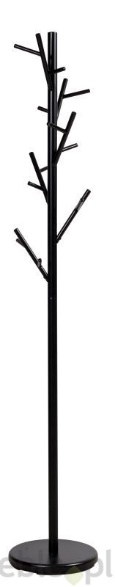 ……………………………..16.REGAŁ MAGAZYNOWYWymagania:mebel magazynowy, wykonany z metalu, półki: wykonane z blachy stalowej o grubości co najmniej 1 mm,blacha podwójnie doginana, wzmacniana od spodu profilem C o udźwigu, przy półce o długości 1000 mm, co najmniej 150 kg.słupy nośne: element wykonany z kątownika o wymiarach nie mniejszych niż 40×60×2 mm, perforowanego przynajmniej co 20 mm i wyposażonego w podstawkę z tworzywa sztucznego w celu zabezpieczenia wykładziny podłogowej PVCregały półkowe z dodatkowymi wzmocnieniami w postaci kątowników montowanych pod najniższą i najwyższą półkę, usztywniających całą konstrukcję, konstrukcja wsporników pionowych powinna umożliwiać dowolną konfigurację odległości pomiędzy półkami, z możliwością wielokrotnej zmiany,mebel lakierowany proszkowo,kolor: szary; udźwig regału (1 moduł): co najmniej 800 kg; wysokość co najmniej 2000 mm (+/- 80 mm), szerokość co najmniej 700 mm (+/-30 ,mm), głębokość co najmniej 500 mm (+/- 10mm). ……………………………..17.ŁAWKAWymagania:ławka do siedzenia,siedzisko: wykonane z tworzywa termoutwardzonego (np. płyta kompaktowa HPL),podstawa: wykonana ze stali nierdzewnej pomalowanej proszkowo, szerokość nie więcej niż 35 cm (+/- 5 cm),długość – nie więcej niż 100 cm (+/- 10 cm),wysokość od 40cm do 45 cm (+/- 5 cm),kolor: ciemny szary,kolor siedziska: biały. ……………………………..18.STÓŁ DO PRZEWIJANIA NIEMOWLĄTWymagania:mebel składający się ze stolika do przewijania niemowląt umieszczonego nad dwudrzwiową szafką,podstawa stolika: wykonana z profili stalowych zapewniających dużą stabilność oraz wytrzymałość;blat: obłożony tworzywem piankowym, zapewniającym maksymalne możliwe bezpieczeństwo niemowlaka i tapicerowany skórą ekologiczną,materiał tapicerski o takich samych właściwościach, jak wszystkie siedziska tj. z barierą mikrobiologiczną, o odporności na zabrudzenia i  zmywalny, stopki: z regulowaną wysokością zapewniającą możliwość umieszczenie stolika na nierównych powierzchniach,szafka umieszczona pod blatem stolika: wymiary: wysokość – nie większa niż 90 cm (+/- 5 cm)szerokość blatu - nie mniejsza niż 80x100 cm (+/- 5 cm),dopuszczalne obciążenie dopuszczalne– co najmniej 100 kg. ……………………………..19.STOLIK DLA DZIECIWymagania:nogi stolika: wykonane z lekkiego materiału (np. z lakierowanej sklejki),Blat okrągły: wykonany z lakierowanej płyty MDF, wymiary: średnica 70-80cm , wysokość50 cm (+/- 5 cm); kolor: różowy,atest trudnopalności dla materiału, z którego wykonano stolik.……………………………..20.SIEDZISKO DZIECIĘCE Wymagania:siedzisko w formie poduszki pozwalające na siedzenie w pozycji półleżącej, poduszka umieszczona w pokrowcu;materiał siedziska (pokrowiec): o dużej wytrzymałości mechanicznej, co najmniej 100 000 cykli w skali Martindala (zgodnie z PN-EN ISO 12947-2:2000/),materiał odporny na przetarcia oraz odporny na wybarwienia spowodowane działaniem światła (odporność na światło >5 wg EN ISO 105-B02 ), wykonany np. z przędzy poliestrowej, pokrowiec: wodoodporny, wykonany z oddychającego materiału odpornego na zabrudzenia, łatwy w czyszczeniu, zamknięcie pokrowca: rzep z potrójnym szwem,kolor: jasny, nasycony, do ustalenia z Zamawiającym, wypełnienie: granulat poliestrowy; zaokrąglone rogi,mebel wyposażony w metalowy uchwyt, ułatwiający przenoszenie siedziska,wymiary: szerokość: nie większa niż 100 cm (+/-10 cm); wysokość: nie większa niż 150 cm (+/- 20 cm), atest trudnopalności dla materiału, z którego wykonano stolik……………………………..21.KRZESEŁKO DZIECIĘCEWymagania:Krzesełko w kształcie zwierzęcia czworonożnego, szerokość: od 30 do 40 cm (+/- 5 cm), długość: od 45 do 60 cm (+/- 5 cm), wysokość: od 40 do 50 cm (+/- 5 cm); materiał: tworzywo sztuczne o dużej wytrzymałości mechanicznej i ogniowej,atest trudnopalności dla materiału, z którego wykonano stolikwykończenia nóg  dedykowane dla posadzek z wykładzinami PVC,……………………………..22.KRZESEŁKO DZIECIĘCEWymagania:Krzesełko w kształcie słonia,wymiary: głębokość – od 60 cm do 80 cm (+/- 5 cm); wysokość od 30 cm do 45 cm;  (+/- 5 cm). szerokość: od 35 cm do 80 cm (+/- 5 cm),materiał: tworzywo sztuczne o dużej wytrzymałości mechanicznej i ogniowej,atest trudnopalności dla materiału, z którego wykonano stolikwykończenia nóg  muszą być dedykowane dla posadzek z wykładzinami PVC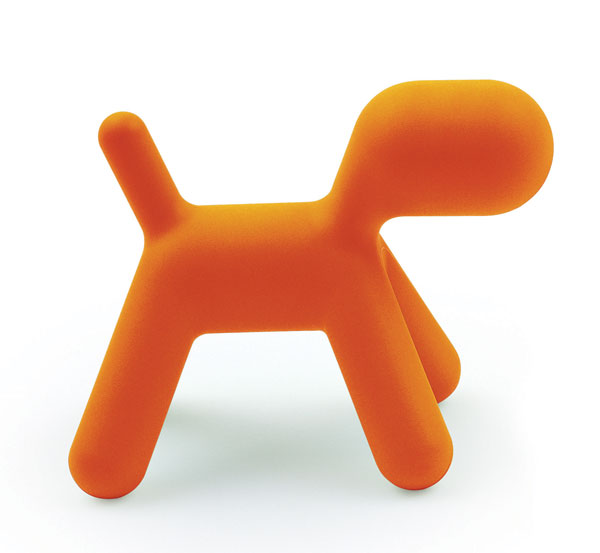 ……………………………..23.KRZESEŁKOWymagania:krzesełko profilowane, wykonane z tworzywa sztucznego o dużej wytrzymałości mechanicznej i ogniowej, kolor:  kolor do uzgodnienia z zamawiającymwymiary: wysokość – od 50 cm do 60 cm (+/- 5 cm); szerokość – od 30 cm do 40 cm (+/- 5 cm); głębokość – od 35 cm do 40 cm (+/- 5 cm); wysokość siedziska – do 30 cm (+/- 5 cm); atest trudnopalności dla materiału, z którego wykonano stolikwykończenia nóg  muszą być dedykowane dla posadzek z wykładzinami PVC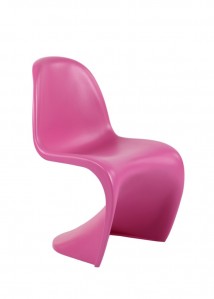 ……………………………..24.SIEDZISKO-PUFAWymagania:materiał: tkanina odporna na plamy i przecieranie, o dużej wytrzymałości mechanicznej co najmniej 100 000 cykli w skali Martindala (zgodnie z PN-EN ISO 12947-2:2000/), odpornej na przetarcia oraz odpornej na wybarwienia spowodowane działaniem światła (odporność na światło >5 wg EN ISO 105-B02),  wypełnienie: granulat styropianowy (zamknięty w osobnej poszewce), pokrowiec: wodoodporny, wykonany z oddychającego materiału odpornego na zabrudzenia, łatwy w czyszczeniu; wymiary (w najszerszych miejscach): średnica około 70cm (+/- 5 cm)
wysokość od 60 cm do 70cm (+/- 5 cm). Waga: od 3,5 do 4kg (+/- 1,5 kg) Materiał, z którego wykonano siedzisko powinnien posiadać atest trudnopalności ……………………………..25.SZAFKA UBRANIOWA STALOWA  Wymagania:szafka 1 drzwiowa, szerokość drzwi: od 400 mm do 500 mm (w zależności od szerokości szafki)szerokość szafki – co najmniej 400 mm,głębokość szafki – co najmniej 500 mm (+/- 50 mm)szafki mogą być zespolone (np. po 3, jak na rysunku poglądowym w opisie) jako jeden element, jednakże w takim przypadku należy wziąć pod uwagę projektowane docelowe ustawienie szafek w pomieszczeniach szatniowych.korpus: wykonany z blachy  stalowej ocynkowanej grubość minimum 8 mm, lakierowany proszkowootwory wentylacyjne: w korpusie,fronty: wykonane z tworzywa termoutwardzonego (np. płyta kompaktowa HPL), lakierowane (wysoki połysk lub matowe)
(dopuszczalne jest wykonanie szafek umiejscowionych na ławce, na nóżce lub na cokole),ryglowanie drzwi: trzypunktowe wyposażenie: w drążek z co najmniej 2 haczykami oraz półkę
malowana proszkowo; kolor: ; kolor: RAL 7047 - jasnoszary,wyposażenie: w regulowane stopki oraz zamek zbliżeniowy: należy do każdego zamka dostarczyć dwa komplety kluczy: dodatkowo należy dostarczyć 3 komplety kluczy otwierających wszystkie szafki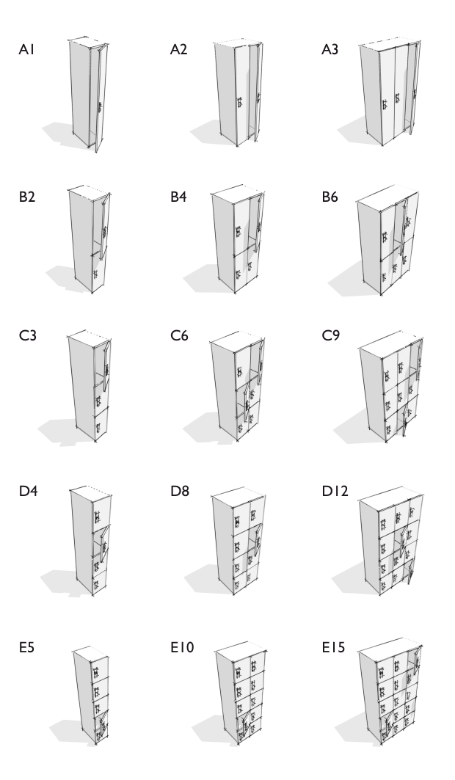 ……………………………..26.STÓŁ JADALNYWymagania:stół w kształcie prostokąta,blat i nogi wykonane z drewna o dużej wytrzymałości mechanicznej, długość: nie większa niż 140 cm (+/- 10 cm), szerokość: nie większa niż 80 cm  (+/- 5 cm),wysokość: nie większa niż 80 cm (+/- 5 cm) ……………………………..27.STOLIK DWUELEMENTOWYWymagania:stolik złożony z dwóch elementów, które stanowią całość, w tym jeden może być wsuwany pod drugiblat i nogi – gięta sklejka z okleiną drewnianą brzozową, pomalowane bezbarwnym lakierem akrylowym, wymiary większego elementu: długość – nie więcej niż 75 cm (+/- 5 cm); szerokość: nie większa niż 65 cm/65 cm (+/- 5 cm); wymiary mniejszego elementu dopasowane do większego tak by można było wsunąć mniejszy element pod większy. ……………………………..28.REGAŁ UNIWERSALNYWymagania:regał medyczny, przystosowany do magazynowania naczyń szpitalnych (baseny, kaczki sanitarne, kosze sterylizacyjne itp.),wyposażenie w  4 do 6 półek z możliwością regulacji wysokości, możliwość zamontowania półek prętowych,mebel jezdny, z możliwością dowolnego przemieszczania, wyposażony w kółka, wymiary: długość – nie więcej niż 500 mm (+/- 100 mm); głębokość – nie więcej niż 400 mm (+/- 50 mm); wysokość – nie więcej niż 2000 mm (+/- 100 mm). materiał wykonania: stal malowana proszkowo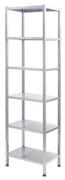 ……………………………..29.REGAŁ NA OBUWIE MEDYCZNE Z WIESZAKAMIWymagania:regał na obuwie medyczne z wieszakami wykonany ze stali,konstrukcja: ażurowa;wyposażenie w wieszaki na ubrania szpitalne oraz kosz na obuwie medyczne, wyposażenie w minimum 5 wieszaków na ubranie, przy czym jednemu wieszakowi odpowiada jedno miejsce na obuwie medyczne, możliwość regulowania wysokości wieszaków,wyposażenie w wysuwaną tacę ociekową do zamontowania na jednej z półek na obuwie; wysokość: od 800 mm do 1500 mm (+/-100 mm);szerokość: od 500 mm do 800 mm (+/-150 mm)głębokość: od 400 mm do 500 mm (+/- 50 mm).powłoka malarska powinna być wykonana przy użyciu farb trudnopalnych, niewytwarzających dymu podczas pożaru.…………………………….30.REGAŁ NA OBUWIE MEDYCZNEWymagania:mebel medyczny wykonany z tworzywa termoutwardzonego (np. płyta kompaktowa HPL),liczba przegródek –  od 10 do 15 (+/-5),wymiary mebla dobrane do indywidualnych rozwiązań danego modelu, dopasowane do zakładanej liczby użytkowników (oferowanej liczby przegródek), przegródki numerowane,…………………………….31.KRZESŁO WYSOKIE (dziecięce)Wymagania:mebel przedszkolny- wyposażony w blat dla dziecka,typ siedziska: kubełkowe,materiał: tacka i rama – wzmacniane tworzywo polipropylenowe lub inne, o wysokiej wytrzymałości mechanicznej i ogniowej, siedzisko - tworzywo o wysokiej odporności ogniowej (np. ABS lub materiału o co najmniej tej samej klasie odporności  ogniowej), z elementami z tworzywa o podwyższonej odporności mechanicznej, np. z grupy poliamidów, wymiary: szerokość: od 45 cm do 50 cm (+/- 5 cm), głębokość: od 55 cm do 60 cm (+/- 5 cm), wysokość siedziska: od 55 do 60 cm (+/- 5 cm), wysokość: do 90 cm (+/- 5 cm), kolor: biały. 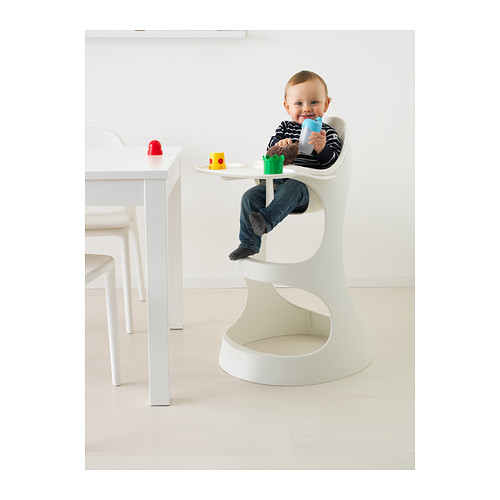 …………………………….32.KRZESEŁKO DZIECIĘCEWymagania:mebel przedszkolny,materiał: wzmacniane tworzywo polipropylenowe lub inne, o wysokiej wytrzymałości mechanicznej i ogniowej (np. ABS - lub materiału o co najmniej tej samej klasie odporności ogniowej), wymiary: wysokość – od 55 cm do 60 cm (+/- 5 cm), szerokość: od 35 do 40 cm (+/- 5 cm), głębokość: od 35 do 40 cm (+/- 5 cm), wysokość siedziska: od 30 do 35 cm (+/- 5 cm),atest trudnopalności dla materiału, z którego wykonano krzesełko 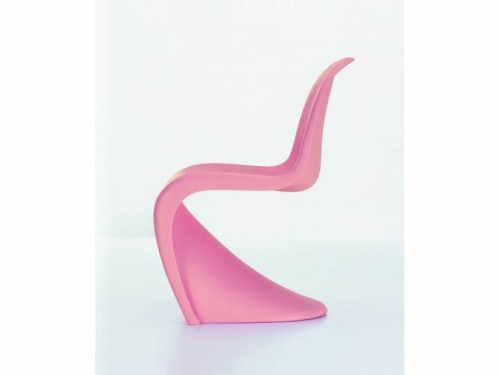 …………………………….33.KRZESŁO (NA PODSTAWKACH)Wymagania:rama krzesła –z chromowanej stali nierdzewnej, płozy (lub podstawki w innym kształcie) – lite drewno (np. klonowe lub drewno o podobnych właściwościach mechanicznych i estetycznych), siedzisko, oparcie, podłokietniki – polipropylen lub inne tworzywo termoplastyczne, kolory: siedzisko, oparcie, podłokietniki – biały lub niebieski, wymiary: szerokość – od 60 cm do 65 cm, głębokość – od 65 cm do 70 cm, (+/- 5 cm).  wysokość od 65 cm do 70 cm(+/- 5 cm)., wysokość siedziska – od 35 cm do 40 cm(+/- 5 cm). krzesło powinno umożliwiać bujanie się w przód i w tył…………………………….34.STOLIK DOSTAWKAWymagania:stolik okrągły, na trzech nóżkach, materiał: drewno; kolor: morska zieleń, wykończenie: lakier nitrocelulozowy, wymiary:  średnica około 40 cm (+/- 2 cm), wysokość - około 50 cm (+/- 5 cm). …………………………….35.STOLIK – SIEDZISKO DLA DZIECIWymagania:stolik przedszkolny okrągły, który może jednocześnie służyć do siedzenia, na 4 nogachmateriał: drewno,wymiary stolika: wysokość: od 40 cm do 50 cm (+/- 5 cm), średnica siedziska: od 55 do 60 cm (+/- 5 cm);. atest trudnopalności dla materiału, z którego wykonano krzesełko …………………………….Lp.Nazwa produktuIlośćCena brutto zamówienia w zł 
abcd1. LADA RECEPCYJNA + ZABUDOWA I SZAFKI WISZĄCE W POMIESZCZENIU RECEPCJI 2……………..2.
ZABUDOWA KUCHENNA W POMIESZCZENIU NR 121……………..3.ZABUDOWA KUCHENNA W POMIESZCZENIU NR 601……………..4.ZABUDOWA KUCHENNA W POMIESZCZENIU NR 361……………..5.ZABUDOWA STOLARSKA 06 W POMIESZCZENIU NR 131……………..6.ZABUDOWA STOLARSKA 07 W POMIESZCZENIU NR 131……………..7.SZAFKI NA ZABAWKI W POMIESZCZENIU NR 148……………..8.ZABUDOWA STOLARSKA 01 W POMIESZCZENIU NR 141……………..9.ZABUDOWA STOLARSKA 02 W POMIESZCZENIU NR 141……………..10.ZABUDOWA STOLARSKA 03 W POMIESZCZENIU NR 141……………..11.ZABUDOWA STOLARSKA 04 W POMIESZCZENIU NR 141……………..12.ZABUDOWA STOLARSKA 05 W POMIESZCZENIU NR 141……………..13.ZABUDOWA DO POMIESZCZENIA ZABIEGOWEGO PIELĘGNIARKI NR 18 I 252……………..14.SZAFKI WISZĄCE PRZECHOWYWANIE, DEKORACJA3……………..15.SZAFKI WISZĄCE ZABUDOWA W POMIESZCZENIU NR 363……………..RAZEM – cena brutto ZAMÓWIENIARAZEM – cena brutto ZAMÓWIENIARAZEM – cena brutto ZAMÓWIENIA……………..Lp.Zakres powierzanych czynności1.2.3.Lp.Pełna nazwa podmiotu oddającego do dyspozycji niezbędne zasobyAdres podmiotuNumer telefonu i faksu123Lp.Przedmiot zamówienia zawierający informacje umożliwiające Zamawiającemu ocenę czy Wykonawca spełnia warunek udziału w postępowaniu, określony 
w pkt 5.1.2 SIWZ Termin realizacji zamówienia:początek (dd.mm.rr.) -zakończenie(dd.mm.rr.)Odbiorca zamówieniaWartość zamówienia (brutto)1.2.3.4.ZAMAWIAJĄCYWYKONAWCA........................................................................................................................Lp.Nazwa produktuJednostkowa cena brutto produktu w złIlośćCena brutto w zł 
(c x d )abcde1.FOTEL PRACOWNICZY
OBROTOWY………………15……………..2.KRZESŁO STACJONARNE NIETAPICEROWANE 
……………18……………..3.KRZESŁO  DREWNIANE……………..6……………..4.KRZESŁO OBROTOWE NIETAPICEROWANE ……………..1……………..5.TABORET OBROTOWY OKRĄGŁY……………..4……………..6.TABORET OBROTOWY TAPICEROWANY SKAJEM	……………..2……………..7.SOFA ……………..1……………..8.FOTEL……………..1……………..9.SIEDZISKO 4-MIEJSCOWE……………..1……………..10.SIEDZISK0 5-MIEJSCOWE……………..5……………..11.BIURKO PRACOWNICZE Z KONTENEREM PODBIURKOWYM……………..4……………..12.STOLIK Z PŁYTY WIÓROWEJ……………..6……………..13.STOLIK Z PROFILI STALOWYCH……………..1……………..14.SZAFA PRZECHOWYWANIE……………..9……………..15.WIESZAK NA UBRANIA, WOLNOSTOJĄCY……………..9……………..16.REGAŁ MAGAZYNOWY……………..35……………..17.ŁAWKA……………..4……………..18.STÓŁ DO PRZEWIJANIA NIEMOWLĄT……………..3……………..19.STOLIK DLA DZIECI……………..1……………..20.SIEDZISKO DZIECIĘCE ……………..1……………..21.KRZESEŁKO DZIECIĘCE……………..6……………..22.KRZESEŁKO DZIECIĘCE……………..1……………..23.KRZESEŁKO……………..4……………..24.SIEDZISKO - PUFA……………..3……………..25. SZAFKA UBRANIOWA STALOWA ……………..10……………..26.STÓŁ JADALNY……………..1……………..27.STOLIK DWUELEMENTOWY……………..1……………..28.REGAŁ UNIWERSALNY……………..2……………..29.REGAŁ NA OBUWIE MEDYCZNE Z WIESZAKAMI……………..4……………..30.REGAŁ NA OBUWIE MEDYCZNE……………..2……………..31.KRZESŁO WYSOKIE (dziecięce)……………..2……………..32.KRZESEŁKO DZIECIĘCE……………..6……………..33.KRZESŁO (NA PODSTAWKACH)……………..1……………..34.STOLIK DOSTAWKA……………..1……………..35.STOLIK – SIEDZISKO DLA DZIECI……………..1……………..RAZEM – cena brutto ZAMÓWIENIARAZEM – cena brutto ZAMÓWIENIARAZEM – cena brutto ZAMÓWIENIARAZEM – cena brutto ZAMÓWIENIA……………..przedstawiciel ZAMAWIAJĄCEGOprzedstawiciel WYKONAWCY........................................................................................................................Lp.Nazwa produktuIlośćKolorystyka(nazwa koloru/kolorów /symbol, informacje dodatkowe)abcd1.FOTEL PRACOWNICZY
OBROTOWY15……………..2.KRZESŁO STACJONARNE NIETAPICEROWANE 
18……………..3.KRZESŁO  DREWNIANE6……………..4.KRZESŁO OBROTOWE NIETAPICEROWANE1……………..5.TABORET OBROTOWY OKRĄGŁY4……………..6.TABORET OBROTOWY TAPICEROWANY SKAJEM2……………..7.SOFA1……………..8.FOTEL1……………..9.SIEDZISKO 4-MIEJSCOWE1……………..10.SIEDZISK0 5-MIEJSCOWE5……………..11.BIURKO PRACOWNICZE Z KONTENEREM PODBIURKOWYM4……………..12.STOLIK Z PŁYTY WIÓROWEJ6……………..13.STOLIK Z PROFILI STALOWYCH1……………..14.SZAFA PRZECHOWYWANIE9……………..15.WIESZAK NA UBRANIA, WOLNOSTOJĄCY9……………..16.REGAŁ MAGAZYNOWY35……………..17.ŁAWKA4……………..18.STÓŁ DO PRZEWIJANIA NIEMOWLĄT3……………..19.STOLIK DLA DZIECI1……………..20.SIEDZISKO DZIECIĘCE1……………..21.KRZESEŁKO DZIECIĘCE6……………..22.KRZESEŁKO DZIECIĘCE1……………..23.KRZESEŁKO4……………..24.SIEDZISKO - PUFA3……………..25.SZAFKA UBRANIOWA STALOWA10……………..26.STÓŁ JADALNY1……………..27.STOLIK DWUELEMENTOWY1……………..28.REGAŁ UNIWERSALNY2……………..29.REGAŁ NA OBUWIE MEDYCZNE Z WIESZAKAMI4……………..30.REGAŁ NA OBUWIE MEDYCZNE2……………..31.KRZESŁO WYSOKIE (dziecięce)2……………..32.KRZESEŁKO DZIECIĘCE6……………..33.KRZESŁO (NA PODSTAWKACH)1……………..34.STOLIK DOSTAWKA1……………..35.STOLIK – SIEDZISKO DLA DZIECI1……………..przedstawiciel ZAMAWIAJĄCEGOprzedstawiciel WYKONAWCY........................................................................................................................ZAMAWIAJĄCYWYKONAWCA........................................................................................................................Lp.Nazwa produktuIlośćWartość brutto zamówienia w zł 
abcd1. LADA RECEPCYJNA + ZABUDOWA I SZAFKI WISZĄCE W POMIESZCZENIU RECEPCJI 2……………..2.
ZABUDOWA KUCHENNA W POMIESZCZENIU NR 121……………..3.ZABUDOWA KUCHENNA W POMIESZCZENIU NR 601……………..4.ZABUDOWA KUCHENNA W POMIESZCZENIU NR 361……………..5.ZABUDOWA STOLARSKA 06 W POMIESZCZENIU NR 131……………..6.ZABUDOWA STOLARSKA 07 W POMIESZCZENIU NR 131……………..7.SZAFKI NA ZABAWKI W POMIESZCZENIU NR 148……………..8.ZABUDOWA STOLARSKA 01 W POMIESZCZENIU NR 141……………..9.ZABUDOWA STOLARSKA 02 W POMIESZCZENIU NR 141……………..10.ZABUDOWA STOLARSKA 03 W POMIESZCZENIU NR 141……………..11.ZABUDOWA STOLARSKA 04 W POMIESZCZENIU NR 141……………..12.ZABUDOWA STOLARSKA 05 W POMIESZCZENIU NR 141……………..13.ZABUDOWA DO POMIESZCZENIA ZABIEGOWEGO PIELĘGNIARKI NR 18 I 252……………..14.SZAFKI WISZĄCE PRZECHOWYWANIE, DEKORACJA3……………..15.SZAFKI WISZĄCE ZABUDOWA W POMIESZCZENIU NR 363……………..16.RAZEM – cena brutto ZAMÓWIENIARAZEM – cena brutto ZAMÓWIENIA……………..przedstawiciel ZAMAWIAJĄCEGOprzedstawiciel WYKONAWCY........................................................................................................................SPRZĘT DO ZABUDÓWSPRZĘT DO ZABUDÓWSPRZĘT DO ZABUDÓWLP.NAZWA PRODUKTUilość1.ZMYWARKA DO ZABUDOWY22.ZMYWARKA DO ZABUDOWY13.PŁYTA ELEKTRYCZNA DWUPALNIKOWA WPUSZCZANA W BLAT14.PŁYTA ELEKTRYCZNA WPUSZCZANA W BLAT15.OKAP DO ZABUDOWY26.KUCHENKA MIKROFALOWA37.ZLEW JEDNOKOMOROWY Z OCIEKACZEM28.ZLEW JEDNOKOMOROWY BEZ OCIEKACZA29.ZLEW DWUKOMOROWY 110.UMYWALKA MEBLOWA WPUSZCZANA311.BATERIA UMYWALKOWA ELEKTRONICZNA112.SYFON UMYWALKOWY PODTYNKOWY Z ROZETĄ CHROMOWANĄ I ŁUKIEM ODPŁYWOWYM 813.LODÓWKA DO ZABUDOWY214.LODÓWKA DO ZABUDOWY115.CZAJNIK ELEKTRYCZNY116.WITRYNA CHŁODNICZA NA LEKI5Lp.Nazwa produktuIlośćKolorystyka Nazwa koloru/kolorów /symbol, informacje dodatkowe) abcd1. LADA RECEPCYJNA + ZABUDOWA I SZAFKI WISZĄCE W POMIESZCZENIU RECEPCJI 2……………..2.
ZABUDOWA KUCHENNA W POMIESZCZENIU NR 121……………..3.ZABUDOWA KUCHENNA W POMIESZCZENIU NR 601……………..4.ZABUDOWA KUCHENNA W POMIESZCZENIU NR 361……………..5.ZABUDOWA STOLARSKA 06 W POMIESZCZENIU NR 131……………..6.ZABUDOWA STOLARSKA 07 W POMIESZCZENIU NR 131……………..7.SZAFKI NA ZABAWKI W POMIESZCZENIU NR 148……………..8.ZABUDOWA STOLARSKA 01 W POMIESZCZENIU NR 141……………..9.ZABUDOWA STOLARSKA 02 W POMIESZCZENIU NR 141……………..10.ZABUDOWA STOLARSKA 03 W POMIESZCZENIU NR 141……………..11.ZABUDOWA STOLARSKA 04 W POMIESZCZENIU NR 141……………..12.ZABUDOWA STOLARSKA 05 W POMIESZCZENIU NR 141……………..13.ZABUDOWA DO POMIESZCZENIA ZABIEGOWEGO PIELĘGNIARKI NR 18 I 252……………..14.SZAFKI WISZĄCE PRZECHOWYWANIE, DEKORACJA3……………..15.SZAFKI WISZĄCE ZABUDOWA W POMIESZCZENIU NR 363……………..przedstawiciel ZAMAWIAJĄCEGOprzedstawiciel WYKONAWCY........................................................................................................................